ΑΠΟΛΥΤΗΡΙΕΣ ΕΞΕΤΑΣΕΙΣΔ΄ ΤΑΞΗΣ ΕΣΠΕΡΙΝΟΥ ΕΝΙΑΙΟΥ ΛΥΚΕΙΟΥΔΕΥΤΕΡΑ 18 ΣΕΠΤΕΜΒΡΙΟΥ 2000ΕΞΕΤΑΖΟΜΕΝΟ ΜΑΘΗΜΑΘΕΩΡΗΤΙΚΗΣ ΚΑΤΕΥΘΥΝΣΗΣ :ΝΕΟΕΛΛΗΝΙΚΗ ΛΟΓΟΤΕΧΝΙΑΑ΄. ΚΕΙΜΕΝΟΜαρία ΠολυδούρηΜόνο γιατί μ' αγάπησεςΔεν τραγουδώ, παρά γιατί μ' αγάπησεςστα περασμένα χρόνια.Και σε ήλιο, σε καλοκαιριού προμάντεμακαι σε βροχή, σε χιόνια,δεν τραγουδώ παρά γιατί μ' αγάπησες.Μόνο γιατί με κράτησες στα χέρια σουμια νύχτα και με φίλησες στο στόμα,μόνο γι' αυτό είμαι ωραία σαν κρίνο ολάνοιχτοκι έχω ένα ρίγος στην ψυχή μου ακόμα,μόνο γιατί με κράτησες στα χέρια σου.Μόνο γιατί τα μάτια σου με κύτταξανμε την ψυχή στο βλέμμα,περήφανα στολίστηκα το υπέρτατοτης ύπαρξής μου στέμμα,μόνο γιατί τα μάτια σου με κύτταξαν.Μόνο γιατί μ' αγάπησες γεννήθηκαγι' αυτό η ζωή μου εδόθηστην άχαρη ζωή την ανεκπλήρωτημένα η ζωή πληρώθη.Μόνο γιατί μ' αγάπησες γεννήθηκα.Μονάχα γιατί τόσο ωραία μ' αγάπησες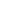 έζησα, να πληθαίνωτα ονείρατά σου, ωραίε, που βασίλεψεςκι έτσι γλυκά πεθαίνωμονάχα γιατί τόσο ωραία μ' αγάπησες.(Οι τρίλιες που σβήνουν, 1928)Β΄. ΕΡΩΤΗΣΕΙΣ1. Η ποίηση της Πολυδούρη χαρακτηρίζεται από ένανπρωτογενή λυρισμό. τα ποιήματά της έχουν περιεχόμενοβιωματικό και προσωπικό. ΄Εχουν λόγο ύπαρξης μόνοόταν απευθύνονται σε ένα εσύ, διάχυτο σε όλο το ποίημα.Νααναφέρετεστοιχείατουποιήματος,πουδικαιολογούν τις παραπάνω διαπιστώσεις.Μονάδες 1523. Σε ποιους χρόνους χρησιμοποιεί η ποιήτρια τα ρήματακαι ποια είναι η λειτουργία τους στο ποίημα;Μονάδες 20. Με ποια εκφραστικά μέσα διατυπώνει η ποιήτρια τηνένταση του ερωτικού συναισθήματος στο συγκεκριμένοποίημα;Μονάδες 2045. Πώς αντιλαμβάνεστε το νόημα των παρακάτω στίχων;Δεν τραγουδώ, παρά γιατί μ' αγάπησεςστα περασμένα χρόνια.Και σε ήλιο, σε καλοκαιριού προμάντεμακαι σε βροχή, σε χιόνια,δεν τραγουδώ παρά γιατί μ' αγάπησες.Μονάδες 25. ΜυρτιώτισσαΣ' αγαπώΣ' αγαπώ δεν μπορώτίποτ' άλλο να πωπιο βαθύ, πιο απλό,πιο μεγάλο!Μπρος στα πόδια σου εδώΜε λαχτάρα σκορπώΤον πολύφυλλο ανθόΤης ζωής μου.Ω μελίσσι μου, πιεςαπ' αυτόν τις γλυκές,τις αγνές ευωδιέςτης ψυχής μου!Τα δυο χέρια μου- να!στα προσφέρω δετά,για να γείρεις γλυκάτο κεφάλι,κ' η καρδιά μου σκιρτάκι όλη ζήλεια ζητάνα σου γίνει ως αυτά προσκεφάλι!Και για στρώμα καλέ,πάρε όλην εμέ-σβήσ' τη φλόγα σε μετης φωτιάς σου,ενώ δίπλα σου εγώτη ζωή θ' αγρικώ*να κυλάει στο ρυθμότης καρδιάς σου! ...*νιώθωΣ' αγαπώ δεν μπορώτίποτ' άλλο να πωπιο βαθύ, πιο απλό,πιο μεγάλο!Να βρείτε ποιες ομοιότητες και ποιες διαφορές έχουν ταδυο ποιήματα.Μονάδες 20ΑΡΧΗ 1ΗΣ ΣΕΛΙ∆ΑΣ∆΄ ΤΑΞΗΑΠΟΛΥΤΗΡΙΕΣ ΕΞΕΤΑΣΕΙΣ ∆΄ ΤΑΞΗΣΕΣΠΕΡΙΝΟΥ ΕΝΙΑΙΟΥ ΛΥΚΕΙΟΥΠΕΜΠΤΗ 3 ΙΟΥΛΙΟΥ 2003ΕΞΕΤΑΖΟΜΕΝΟ ΜΑΘΗΜΑ ΘΕΩΡΗΤΙΚΗΣΚΑΤΕΥΘΥΝΣΗΣ :ΝΕΟΕΛΛΗΝΙΚΗ ΛΟΓΟΤΕΧΝΙΑΣΥΝΟΛΟ ΣΕΛΙ∆ΩΝ: ΤΕΣΣΕΡΙΣ (4)Α΄. ΚΕΙΜΕΝΟΚ. ΚΑΒΑΦΗ "Καισαρίων"Ἐν µέρει γιά νά ἐξακριβώσω µιά ἐποχή,ἐν µέρει καί τήν ὥρα νά περάσω,τήν νύχτα χθές πῆρα µιά συλλογήἐπιγραφῶν τῶν Πτολεµαίων νά διαβάσω.Οἱ ἄφθονοι ἔπαινοι κ' ἡ κολακεῖεςεἰς ὅλους µοιάζουν. Ὅλοι εἶναι λαµπροί,ἔνδοξοι, κραταιοί, ἀγαθοεργοί·κάθ' ἐπιχείρησίς των σοφοτάτη.Ἄν πεῖς γιά τές γυναῖκες τῆς γενιᾶς, κι αὐτές,510 ὅλες ἡ Βερενίκες κ' ἡ Κλεοπάτρες θαυµαστές.Ὅταν κατόρθωσα τήν ἐποχή νά ἐξακριβώσωθ' ἄφινα τό βιβλίο ἄν µιά µνεία µικρή,κι ἀσήµαντη, τοῦ βασιλέως Καισαρίωνοςδέν εἵλκυε τήν προσοχή µου ἀµέσως ...15 Ἄ, νά, ἦρθες σύ µέ τήν ἀόριστηγοητεία σου. Στήν ἱστορία λίγεςγραµµές µονάχα βρίσκονται γιά σένα,κ' ἔτσι πιό ἐλεύθερα σ' ἔπλασα µές στόν νοῦ µου.Σ' ἔπλασα ὡραῖο κ' αἰσθηµατικό.20 Ἡ τέχνη µου στό πρόσωπό σου δίνειµιάν ὀνειρώδη συµπαθητική ἐµορφιά.Καί τόσο πλήρως σέ φαντάσθηκα,πού χθές τήν νύχτα ἀργά, σάν ἔσβυνενΤΕΛΟΣ 1ΗΣ ΣΕΛΙ∆ΑΣ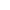 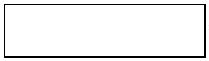 ΑΡΧΗ 2ΗΣ ΣΕΛΙ∆ΑΣ∆΄ ΤΑΞΗἡ λάµπα µου ―ἄφισα ἐπίτηδες νά σβύνει ―5 ἐθάρεψα πού µπῆκες µές στήν κάµαρά µου,µέ φάνηκε πού ἐµπρός µου στάθηκες · ὡς θά ἤσουνµές στήν κατακτηµένην Ἀλεξάνδρεια,2χλωµός καί κουρασµένος, ἰδεώδης ἐν τῇ λύπῃ σου,ἐλπίζοντας ἀκόµη νά σέ σπλαχνισθοῦν0 οἱ φαῦλοι -πού ψιθύριζαν τό "Πολυκαισαρίη".3(1918)Β΄. ΕΡΩΤΗΣΕΙΣ12..Να εντοπίσετε στο ποίηµα τα σηµεία εκείνα όπουυποδηλώνεται η πηγή της ποιητικής έµπνευσης του Κ.Καβάφη.Μονάδες 15Με δεδοµένο το χωρισµό του ποιήµατος σε τρειςστροφές, να εντοπίσετε τις δύο βασικές αντιθέσεις στιςοποίες στηρίζεται αυτή η δοµή και να αναφερθείτε στορόλο τους.Μονάδες 2034.Στο ποίηµα παρατηρείται µια βασική αλλαγή ως προςτο ύφος. Να χαρακτηρίσετε το ύφος των στίχων 1-14 καιτο ύφος των στίχων 15-30 και να αναφέρετε τέσσεραδιαφορετικά εκφραστικά µέσα που αποτελούν κύριαστοιχεία του ύφους των στίχων 15-30.Μονάδες 20.α. Στους στίχους 1-10 (Ἐν µέρει ... θαυµαστές) ο ποιητήςαναφέρεται σε µια συγκεκριµένη ιστορική εποχή. Ποιαστοιχεία χαρακτηρίζουν την ηθική ατµόσφαιρα αυτής τηςεποχής;Μονάδες 12,5ΤΕΛΟΣ 2ΗΣ ΣΕΛΙ∆ΑΣ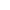 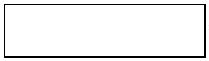 ΑΡΧΗ 3ΗΣ ΣΕΛΙ∆ΑΣ∆΄ ΤΑΞΗβ. Στους στίχους 18-26 (κ' ἔτσι πιό ἐλεύθερα ... ἐµπρόςµου στάθηκες) ο Κ. Καβάφης αναφέρεται στην τέχνη του.Ποιος είναι ο ρόλος του ίδιου του ποιητή στην ποιητικήδιαδικασία και ποια η επίδραση της τέχνης στη ζωή του;Μονάδες 12,55.Στο ποίηµα "Οροφέρνης" του Κ. Καβάφη, πουακολουθεί, να σχολιάσετε γιατί ο ποιητής επιλέγει τοσυγκεκριµένο πρόσωπο ως κεντρικό ήρωα του ποιήµατόςτου;Κ.ΚΑΒΑΦΗ"Οροφέρνης"Αὐτός ποὺ εἰς τὸ τετράδραχµον ἐπάνωµοιάζει σὰν νὰ χαµογελᾶ τὸ πρόσωπό του,τὸ ἔµορφο, λεπτό του πρόσωπο,αὐτὸς εἶν' ὁ Ὀροφέρνης Ἀριαράθου.Παιδὶ τὸν ἔδιωξαν ἀπ' τὴν Καππαδοκία,ἀπ' τὸ µεγάλο πατρικὸ παλάτι,καὶ τὸν ἐστείλανε νὰ µεγαλώσειστὴν Ἰωνία, καὶ νὰ ξεχασθεῖ στοὺς ξένους...........................................................................Τὸ τέλος του κάπου θὰ γράφηκε κ' ἐχάθη·ἢ ἴσως ἡ ἱστορία νὰ τὸ πέρασε,καὶ, µὲ τὸ δίκιο της, τέτοιο ἀσήµαντοπρᾶγµα δὲν καταδέχθηκε νὰ τὸ σηµειώσει.Αὐτός ποὺ εἰς τὸ τετράδραχµον ἐπάνωµιὰ χάρι ἀφῆκε ἀπ' τὰ ὡραῖα του νειάτα,ἀπ'τὴν ποιητικὴ ἐµορφιά του ἕνα φῶς,µιὰ µνήµη αἰσθητικὴ ἀγοριοῦ τῆς Ἰωνίας,αὐτὸς εἶν' ὁ Ὀροφέρνης Ἀριαράθου.Μονάδες20ΤΕΛΟΣ 3ΗΣ ΣΕΛΙ∆ΑΣ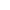 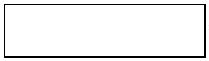 ΑΡΧΗ 4ΗΣ ΣΕΛΙ∆ΑΣ∆΄ ΤΑΞΗΟ∆ΗΓΙΕΣ ΓΙΑ ΤΟΥΣ ΥΠΟΨΗΦΙΟΥΣ. Στο τετράδιο να γράψετε µόνο τα προκαταρκτικά (ηµεροµηνία,12κατεύθυνση, εξεταζόµενο µάθηµα). Τα θέµατααντιγράψετε στο τετράδιο.δενθα τα. Να γράψετε το ονοµατεπώνυµό σας στο πάνω µέρος τωνφωτοαντιγράφων αµέσως µόλις σας παραδοθούν.∆εν επιτρέπεται να γράψετε καµιά άλλη σηµείωση.Κατά την αποχώρησή σας να παραδώσετε µαζί µε το τετράδιοκαι τα φωτοαντίγραφα.345. Να απαντήσετε στο τετράδιό σας σε όλα τα ερωτήµατα.. Κάθε απάντηση σωστά τεκµηριωµένη είναι αποδεκτή.. ∆ιάρκεια εξέτασης: Τρεις (3) ώρες µετά τη διανοµή τωνφωτοαντιγράφων.6.Χρόνος δυνατής αποχώρησης: Μία (1) ώρα µετά τη διανοµή τωνφωτοαντιγράφων.KΑΛΗ ΕΠΙΤΥΧΙΑΤΕΛΟΣΜΗΝΥΜΑΤΟΣΤΕΛΟΣ 4ΗΣ ΣΕΛΙ∆ΑΣ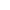 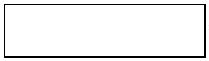 ΑΡΧΗ 1ΗΣ ΣΕΛΙ∆ΑΣ∆΄ ΤΑΞΗΑΠΟΛΥΤΗΡΙΕΣ ΕΞΕΤΑΣΕΙΣ ∆΄ ΤΑΞΗΣΕΣΠΕΡΙΝΟΥ ΕΝΙΑΙΟΥ ΛΥΚΕΙΟΥΠΑΡΑΣΚΕΥΗ 4 ΙΟΥNΙΟΥ 2004ΕΞΕΤΑΖΟΜΕΝΟ ΜΑΘΗΜΑ ΘΕΩΡΗΤΙΚΗΣ ΚΑΤΕΥΘΥΝΣΗΣ :ΝΕΟΕΛΛΗΝΙΚΗ ΛΟΓΟΤΕΧΝΙΑΣΥΝΟΛΟ ΣΕΛΙ∆ΩΝ: ΕΞΙ (6)Α΄. ΚΕΙΜΕΝΟΓεώργιος Βιζυηνός, Τό ἁµάρτηµα τῆς µητρός µου (απόσπασµα)Ἀπό τῆς στιγµῆς ταύτης ἡ µήτηρ µας ἤρχισε νά ἐπιδαψιλεύῃ1 εἰς τήνθετήν µας ἀδελφήν τόσας περιποιήσεις, ὅσων ἴσως δέν ἠξιώθηµεν ἡµεῖς εἰς τήνἡλικίαν της καί εἰς καιρούς πολύ εὐτυχεστέρους. Ἐνῷ δέ µετ' ὀλίγον χρόνονἐγώ µέν ἐπλανώµην νοσταλγῶν ἐν τῇ ξένῃ, οἱ δέ ἄλλοι µου ἀδελφοίἐταλαιπωροῦντο κακοκοιµώµενοι εἰς τά ἐργαστήρια τῶν "µαστόρων", τό ξένονκοράσιον ἐβασίλευεν εἰς τόν οἶκον µας, ὡς ἐάν ἦτον ἐδικός του.Οἱ µικροί τῶν ἀδελφῶν µου µισθοί θά ἐξήρκουν πρός ἀνακούφισιν τῆςµητρός, ἐφ' ᾧ καί τῇ ἐδίδοντο. Ἀλλ' ἐκείνη, ἀντί νά τούς δαπανᾷ πρόςἀνάπαυσίν της, ἐπροίκιζε δι' αὐτῶν τήν θετήν της θυγατέρα καί ἐξηκολούθειἐργαζοµένη πρός διατροφήν της. Ἐγώ ἔλειπον µακράν, πολύ µακράν, καί ἐπίπολλά ἔτη ἠγνόουν τί συνέβαινεν εἰς τόν οἶκόν µας. Πρίν δέ κατορθώσω νάἐπιστρέψω, τό ξένον κοράσιον ηὐξήθη, ἀνετράφη, ἐπροικίσθη καί ὑπανδρεύθη,ὡς ἐάν ἦτον ἀληθῶς µέλος τῆς οἰκογενείας µας.Ὁ γάµος αὐτῆς, ὅστις φαίνεται ἐπίτηδες ἐπεσπεύθη, ὑπῆρξεν ἀληθής"χαρά" τῶν ἀδελφῶν µου. Οἱ δυστυχεῖς ἀνέπνευσαν, ἀπαλλαγέντες ἀπό τόπρόσθετον φορτίον. Καί εἶχον δίκαιον. ∆ιότι ἡ κόρη ἐκείνη, ἐκτός ὅτι ποτέ δένᾐσθάνθη πρός αὐτούς ἀδελφικήν τινα στοργήν, ἐπί τέλους ἀπεδείχθηἀχάριστος πρός τήν γυναῖκα, ἥτις περιεποιήθη τήν ζωήν αὐτῆς µέ τοσαύτηνφιλοστοργίαν, ὅσην ὀλίγα γνήσια τέκνα ἐγνώρισαν.Εἶχον λόγους λοιπόν οἱ ἀδελφοί µου να εἶναι εὐχαριστηµένοι και εἶχονλόγους να πιστεύσουν, ὅτι καί ἡ µήτηρ ἀρκετά ἐδιδάχθη ἐκ τοῦ παθήµατοςἐκείνου.Ἀλλ' ὁποία ὑπῆρξεν ἡ ἔκπληξίς των, ὅταν, ὀλίγας µετά τούς γάµουςἡµέρας, τήν εἶδον νά ἔρχεται εἰς τήν οἰκίαν, σφίγγουσα τρυφερῶς εἰς τήνἀγκάλην της ἕν δεύτερον κοράσιον, ταύτην τήν φοράν ἐν σπαργάνοις!-Τό κακότυχο! ἀνεφώνει ἡ µήτηρ µου, κύπτουσα συµπαθητικῶς ἐπί τῆςµορφῆς τοῦ νηπίου, δέν τό ἔφθανε πώς ἐγεννήθη κοιλιάρφανο, µόν' ἀπέθανεκαί ἡ µάνα του καί τό ἄφηκε µέσ' στή στράτα! Καί, εὐχαριστηµένη τρόπον1επιδαψιλεύω· παρέχω µε αφθονία.ΤΕΛΟΣ 1ΗΣ ΣΕΛΙ∆ΑΣ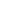 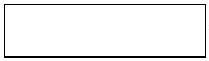 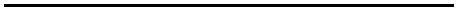 ΑΡΧΗ 2ΗΣ ΣΕΛΙ∆ΑΣ∆΄ ΤΑΞΗτινά ἐκ τῆς ἀτυχοῦς ταύτης συµπτώσεως, ἐπεδείκνυε τό λάφυρόν τηςθριαµβευτικῶς πρός τούς ἐνεούς2 ἐκ τῆς ἐκπλήξεως ἀδελφούς µου.Τό υἱικόν σέβας ἦτο πολύ, καί ἡ αὐθεντεία3 τῆς µητρός µεγάλη, ἀλλ' οἱπτωχοί ἀδελφοί µου ἦσαν τόσον ἀπογοητευµένοι, ὥστε δέν ἐδίστασαν νά4ὑποδείξουν εὐσχήµως πως εἰς τήν µητέραν των, ὅτι καλόν θά ἦτο νάπαραιτηθῇ τοῦ σκοποῦ της. Ἀλλά τήν εὗρον ἀµετάπειστον. Τότε ἐδήλωσανφανερά τήν δυσαρέσκειάν των καί τῇ ἠρνήθησαν τήν διαχείρισιν τοῦβαλαντίου5 των. Ὅλα εἰς µάτην.-Μή µοῦ φέρετε τίποτε, ἔλεγεν ἡ µήτηρ µου, ἐγώ δουλεύω καί τό θρέφω,σάν πώς ἔθρεψα καί σᾶς. Καί ὅταν ἔλθῃ ὁ Γιωργής µου ἀπ' τή ξενιτειά, θά τόπροκίσῃ καί θά τό πανδρέψῃ. Ἀµ' τί θαρρεῖτε! Ἐµένα τό παιδί µου µέ τόὑποσχέθηκε. -Ἐγώ, µάνα, θά σέ θρέψω καί σένα καί το ψυχοπαῖδί σου. - Ναί !ἔτσι µέ τό εἶπε, πού νἄχῃ τήν εὐχή µου!Ὁ Γιωργής ἤµην ἐγώ. Καί τήν ὑπόσχεσιν ταύτην τήν εἶχον δώσει ἀληθῶς,ἀλλά πολύ προτύτερα.Ἦτο καθ' ἥν ἐποχήν ἡ µήτηρ µας εἰργάζετο διά νά θρέψῃ τήν πρώτην µαςθετήν ἀδελφήν καθώς καί ἡµᾶς. Ἐγώ τήν συνώδευον κατά τάς διακοπάς τῶνµαθηµάτων, παίζων παρ' αὐτῇ, ἐνῷ ἐκείνη ἔσκαπτεν ἤ ἐξεβοτάνιζεν. Μίανἡµέραν διακόψαντες τήν ἐργασίαν ἐπεστρέφοµεν ἀπό τούς ἀγρούς φεύγοντεςτόν ἀφόρητον καύσωνα, ὑφ' οὗ ὀλίγον ἔλειψε νά λιποθυµήσῃ ἡ µήτηρ µου.Καθ' ὁδόν κατελήφθηµεν ὑπό ραγδαιοτάτης βροχῆς, ἐξ ἐκείνων, αἵτινεςσυµβαίνουσι παρ' ἡµῖν συνήθως, µετά προηγηθεῖσαν ὑπερβολικήν ζέστην ἤλαύραν, καθώς τήν ὀνοµάζουν οἱ συντοπῖταί µου. ∆έν ἤµεθα πλέον πολύµακράν τοῦ χωρίου, ἀλλ' ἔπρεπε νά διαβῶµεν ἕνα χείµαρρον, ὅστιςπληµµυρήσας ἐκατέβαινεν ὁρµητικώτατος. Ἡ µήτηρ µου ἠθέλησε νά µέ σηκώσῃεἰς τόν ὦµόν της. Ἀλλ' ἐγώ ἀπεποιήθην6.-Εἶσαι ἀδύνατη ἀπό τή λιποθυµία, τῇ εἶπον. Θά µέ ρίψῃς µέσ' στόνποταµό.Καί ἐσήκωσα τά φορέµατά µου καί εἰσῆλθον δροµαῖος7 εἰς τό ρεῦµα, πρίνἐκείνη προφθάσῃ νά µέ κρατήσῃ. Εἶχον ἐµπιστευθῆ εἰς τάς δυνάµεις µου πλέονἤ ὅ,τι ἔπρεπε. ∆ιότι πρίν σκεφθῶ νά ὑποχωρήσω, οἱ πόδες µου ἔχασαν τόστήριγµά των, καί, ἀνατραπείς παρεσύρθην ὑπό τοῦ χειµάρρου ὡς κέλυφοςκαρύου.Μία σπαρακτική κραυγή φρίκης εἶναι πᾶν ὅ,τι ἐνθυµοῦµαι ἐκ τῶν µετάταῦτα. Ἦτον ἡ φωνή τῆς µητρός µου, ἥτις ἐρρίφθη εἰς τά ρεύµατα γιά νά µέσώσῃ.23ενεός· ἐµβρόντητος, ἄναυδος.αυθεντεία· η εξουσιαστική δύναµη.4567εύσχηµος·ο επιφανειακά δικαιολογηµένος.βαλάντιο· χρηµατοφυλάκιο, πουγγί.αποποιούµαι· αρνούµαι κάτι προσφερόµενο ή ζητούµενο.δροµαίος· τρεχάτος, ταχύς, γρήγορος.ΤΕΛΟΣ 2ΗΣ ΣΕΛΙ∆ΑΣ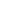 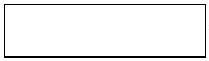 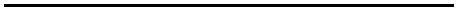 ΑΡΧΗ 3ΗΣ ΣΕΛΙ∆ΑΣ∆΄ ΤΑΞΗΠῶς δέν ἔγινα αἰτία να πνιγῇ καί ἐκείνη µετ' ἐµοῦ, εἶναι θαῦµα. ∆ιότι ὁχείµαρρος ἐκεῖνος ἔχει κακήν φήµην παρ' ἡµῖν. Καί ὅταν λέγουν περί τινος "τόνἐπῆρε τό ποτάµι", ἐννοοῦν ὅτι ἐπνίγη εἰς αὐτόν τοῦτον τόν χείµαρρον.Καί ὅµως ἡ µήτηρ µου λιγόθυµος καθώς ἦτο, κατάκοπος, βεβαρυµένη ἀπόἐπαρχιακά φορέµατα, ἱκανά νά πνίξουν καί τόν δεξιώτερον κολυµβητήν, δένἐδίστασε νά ἐκθέσῃ τήν ζωήν αὑτῆς εἰς κίνδυνον. Ἐπρόκειτο νά µέ σώσῃ, καίἄς ἤµην ἐκεῖνό της τό τέκνον, τό ὁποῖον προσέφερε ἄλλοτε εἰς τόν Θεόν ὡςἀντάλλαγµα ἀντί τῆς θυγατρός της.Ὅταν ἔφθασεν εἰς τόν οἶκον καί µέ ἀπέθεσε χαµαί ἀπό τόν ὦµόν της, ἤµηνἀκόµη παραζαλισµένος. ∆ιά τοῦτο, ἀντί νά αἰτιαθῶ τήν ἀπρονοησίαν µου διάτό συµβάν, ἀπέδωκα αὐτό εἰς τάς ἐργασίας τῆς µητρός µου.--Μή δουλεύεις πιά, µάνα, τῇ εἶπον, ἐνῷ ἐκείνη µ' ἐνέδυε στεγνά φορέµατα.Ἀµ' ποιός θά µᾶς θρέφῃ, παιδί µου, σάν δέν δουλεύω ἐγώ; - Ἠρώτησενἐκείνη στενάξασα.---Ἐγώ, µάνα! ἐγώ! - τῇ ἀπήντησα τότε µετά παιδικού στόµφου.Καί τό ψυχοπαίδι µας;Κ' ἐκεῖνο ἐγώ!Ἡ µήτηρ ἐµειδίασεν ἀκουσίως, διά τήν ἐπιβλητικήν στάσιν, ἥν ἔλαβονπροφέρων τήν διαβεβαίωσιν ταύτην. Ἔπειτα διέκοψε τήν ὁµιλίαν ἐπειποῦσα·-Ἀµ' θρέψε δά πρῶτα τόν ἑαυτό σου καί ὕστερα βλέπουµε.∆έν παρῆλθε πολύς καιρός καί ἀπηρχόµην εἰς τά ξένα.Ἡ µήτηρ βεβαίως οὐδ' ἐσηµείωσε κἄν τήν ὑπόσχεσιν ἐκείνην. Ἐγώ ὅµωςἐνθυµούµην πάντοτε, ὅτι ἡ αὐταπάρνησίς της µοί ἐχάρισε διά δευτέραν φοράντήν ζωήν, τήν ὁποίαν τῇ ὤφειλον. ∆ιά τοῦτο εἶχον τήν υπόσχεσιν ἐκείνην ἐπίτῆς καρδίας µου, καί ὅσον ἐµεγάλωνα, τόσῳ σπουδαιότερον ἐνόµιζα τόνἑαυτόν µου ὑποχρεωµένον πρός ἐκπλήρωσίν της.-Μή κλαίγῃς µητέρα, τῇ εἶπον ἀναχωρῶν. Ἐγώ πηγαίνω πιά νά κάµωπαράδες. Ἔννοια σου! Ἀπό τώρα καί νά πάγῃ θά σέ θρέφω καί σένα καί τοπαραπαῖδί σου. Ἀλλά, ἀκούεις; ∆έν θέλω πιά νά δουλεύῃς!∆έν ἤξευρον ἀκόµη ὅτι δεκαετές παιδίον ὄχι τήν µητέρα, ἀλλ' οὐδέ τόνἑαυτόν του δέν δύναται νά θρέψῃ. Καί δεν ἐφανταζόµην, ὁποῖαι φοβεραίπεριπέτειαι µέ περιέµενον καί πόσας πικρίας ἔµελλον ἀκόµη νά ποτίσω τήνµητέρα µου διά τῆς ξενιτείας ἐκείνης, δι' ἧς ἤλπιζον νά τήν ἀνακουφίσω.Ἐπί πολλά ἔτη ὄχι µόνον βοήθειαν, ἀλλ' οὐδέ µίαν ἐπιστολήν κατώρθωσανά τῇ στείλω. Ἐπί πολλά ἔτη παρεµόνευεν εἰς τούς δρόµους, ἐρωτῶσα τούςδιαβάτας µή µέ εἶδον πουθενά.Πότε τῇ ἔλεγον, ὅτι ἐδυστύχησα ἐν Κωνσταντινουπόλει καί ἐτούρκευσα.-Νά φᾶνε τή γλῶσσά τους πού τὤβγαλαν! - ἀπεκρίνετο ἡ µήτηρ µου.Αὐτός πού λένε, δέν µπορεῖ νά ἦτον τό παιδί µου! - Ἀλλά µετ' ὀλίγον ἐκλείετοπερίτροµος εἰς τό εἰκονοστάσιόν µας, καί προσηύχετο δακρυρροοῦσα πρός τόνΘεόν, διά νά µέ φωτίσῃ νά ἐπανέλθω εἰς τήν πίστην τῶν πατέρων µου.ΤΕΛΟΣ 3ΗΣ ΣΕΛΙ∆ΑΣ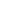 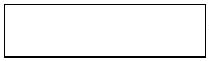 ΑΡΧΗ4ΗΣΣΕΛΙ∆ΑΣ∆΄ΤΑΞΗΠότε τῇ ἔλεγον, ὅτι ἐναυάγησα εἰς τάς ἀκτάς τῆς Κύπρου, καί ἐπαιτῶρακένδυτος εἰς τούς δρόµους.-Φωτιάνάτούςκάψῃ,ἀπεκρίνετοἐκείνη.Τόλένἀπότήζούλιατους.Τό8παιδίµουθενἄκανεκατάστασικαίπά'στόνἍγιοΤάφο.Ἀλλά µετ' ὀλίγον ἐξήρχετο εἰς τούς δρόµους, ἐξετάζουσα τούς διαβατικούςἐπαίτας, καί µετέβαινεν ὅπου ἠκούετο κανείς "καραβοτσακισµένος" µέ τήνθλιβεράν ἐλπίδα ν' ἀνακαλύψῃ ἐν αὐτῷ τό ἴδιόν της τέκνον, µέ τήν πρόθεσιννά δώσῃ εἰς αὐτόν τά στερήµατά της, ὅπως τά εὕρω ἐγώ εἰς τά ξένα ἀπό τάςχεῖρας τῶν ἄλλων.Καί ὅµως, ὁσάκις ἐπρόκειτο περί τῆς θετῆς αὐτῆς θυγατρός, τά ἐλησµόνειὅλα ταῦτα καί ἐφοβέριζε τούς ἀδελφούς µου, ὅτι ἐλθών ἐγώ ἀπό τά ξένα θάτούς ἐντροπιάσω διά τῆς γενναιότητός µου, καί θά προικίσω καί θάὑπανδρεύσω τήν κόρην της ἐν ποµπῇ καί παρατάξει.-Ἔ;Ἀµ'τίθαρρεῖτε!Ἐµένατόπαιδίµουµέτόὑποσχέθηκε!Ἄςἔχῃτήνεὐχήµου!Β΄. ΕΡΩΤΗΣΕΙΣ. Σε ποιο ιστορικοκοινωνικό πλαίσιο εντάσσεται το έργο Τό12ἁµάρτηµα τῆς µητρός µου; Να τεκµηριώσετε την απάντησή σαςµε πέντε συγκεκριµένα παραδείγµατα από το απόσπασµα.Μονάδες 15. «Αφηγηµατικοί τρόποι ονοµάζονται τα συστατικά στοιχεία πουσυναποτελούν µιαν αφήγηση· ... : α) Έκθεση· είναι η αφήγηση γεγονότωνκαι πράξεων ... β) ∆ιάλογος· το µέρος της αφήγησης, στο οποίο δύο ήπερισσότερα πρόσωπα της αφήγησης παρουσιάζονται συνδιαλεγόµενα σεευθύ λόγο ... γ) Περιγραφή· είναι η αναπαράσταση (του εξωτερικού)προσώπων, τόπων και αντικειµένων εκ µέρους του αφηγητή σε τρίτοπρόσωπο ... δ) Σχόλιο· είναι η µετά από µια διακοπή της αφήγησης(έκθεσης, περιγραφής, διαλόγου) παρεµβολή σχολίων, σκέψεων, γνωµών ήκαι ολόκληρων µικρών διατριβών του αφηγητή ...» (Γεώργιος Βελουδής,Γραµµατολογία-Θεωρία της Λογοτεχνίας, "∆ωδώνη" , Αθήνα 1994, σελ.146-147). Να εντοπίσετε στο απόσπασµα από Τό ἁµάρτηµα τῆς µητρόςµου τους παραπάνω αφηγηµατικούς τρόπους (δηλαδή: Έκθεση, ∆ιάλογο,Περιγραφή, Σχόλιο). Να δώσετε ένα παράδειγµα για κάθε περίπτωση.Μονάδες 203.Το σύνολο σχεδόν των µελετητών του έργου Τό ἁµάρτηµα τῆς µητρός µουχαρακτηρίζει την "ψυχογραφική δύναµη" του Βιζυηνού "απαράµιλλη". Νατεκµηριώσετε την εν λόγω θέση µε δύο συγκεκριµένες αναφορές στοαπόσπασµα.Μονάδες 208θενάκανεκατάστασι·έκανεπροκοπή.ΤΕΛΟΣ4ΗΣΣΕΛΙ∆ΑΣ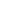 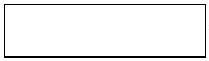 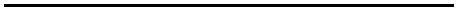 ΑΡΧΗ5ΗΣΣΕΛΙ∆ΑΣ∆΄ ΤΑΞΗ. "Ὁ γάµος αὐτῆς, ὅστις φαίνεται ἐπίτηδες ἐπεσπεύθη, ὑπῆρξεν ἀληθήςχαρά" τῶν ἀδελφῶν µου. Οἱ δυστυχεῖς ἀνέπνευσαν, ἀπαλλαγέντες ἀπό τό4"πρόσθετον φορτίον. Καί εἶχον δίκαιον. ∆ιότι ἡ κόρη ἐκείνη, ἐκτός ὅτιποτέ δέν ᾐσθάνθη πρός αὐτούς ἀδελφικήν τινα στοργήν, ἐπί τέλουςἀπεδείχθη ἀχάριστος πρός τήν γυναῖκα, ἥτις περιεποιήθη τήν ζωήν αὐτῆςµέ τοσαύτην φιλοστοργίαν, ὅσην ὀλίγα γνήσια τέκνα ἐγνώρισαν."Να σχολιάσετε σε δύο παραγράφους (140-160 λέξεις συνολικά) τηστάση της υιοθετηµένης κόρης απέναντι στη θετή µητέρα της, καθώς καιτα συναισθήµατα που προκάλεσε στα αδέλφια του αφηγητή ο γάµος τηςκόρης.Μονάδες 255.Το ποίηµα "Μισσεµός" που ακολουθεί είναι του Ιωάννη Πολέµη. Νασχολιάσετε τα λόγια της µητέρας στους δύο τελευταίους στίχους. Οσχολιασµός να γίνει σε σχέση µε όσα η µητέρα λέει στο υπόλοιπο τµήµατου ποιήµατος.Ιωάννη Πολέµη, ΜισσεµόςΜισσεύεις γιά τήν ξενιτειά καί µένω µοναχή µου·σῦρε, παιδί µου, στό καλό καί σῦρε στήν εὐχή µου ...Τριανταφυλλένια ἡ στράτα σου, κρινοσπαρµένοι οἱ δρόµοι,για χάρι σου ν' ἀνθοβολοῦν καί τά λιθάρι' ἀκόµη·τά δάκρυά µου νά γενοῦν διαµάντια σ' ὅ,τι ἀγγίσῃς,καί τό ποτήρι τῆς χαρᾶς ποτέ νά µή στραγγίσῃς·νά πίνῃς καί νά ξεδιψᾷς καί νά 'ναι αὐτό γεµᾶτοσάν νά 'ν' ἡ βρύση ἀπό ψηλά κι αὐτό νά 'ν' ἀπό κάτω.Ἐκεῖ, παιδί µου, πού θά πάς, στά µακρυνά τά ξένα,δίχτυα πολλά κι ὀξόβεργες θά στήσουνε γιά σέναἡ ἐλπίδα µέ τούς πόθους της, τό βιός µέ τά παλάτιακ' ἡ ξεγελάστρα ἡ ὀµορφιά µέ τά γλυκά της µάτια.Ἡ ἐλπίδα ἡ ἀχαλίνωτη ξεχνᾷ τά περασµένα,καί θά ξεχάσῃς κάποτε µαζί µ' αὐτά καί µένα·τό βιός µεσ' στά παλάτια του τήν περηφάνεια κρύβεικαί θά ντραπῇς γιά τό φτωχό τό πατρικό καλύβι.Παιδί µου, ἄν τή µητέρα σου πάψῃς νά τήν θυµᾶσαι,µέ δίχως βαρυγκόµησι συχωρεµένος νά 'σαι·ΤΕΛΟΣ5ΗΣΣΕΛΙ∆ΑΣ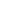 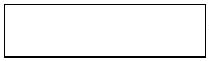 ΑΡΧΗ6ΗΣΣΕΛΙ∆ΑΣ∆΄ΤΑΞΗκι ἄν τό φτωχό καλύβι µας ντροπή σοῦ φέρνει, ὡς τόσο,καί πάλι θά 'µαι πρόθυµη συχώρεσι νά δώσω.Μ' ἄν τήν Πατρίδα ἀπαρνηθῇς, πού τήν λατρεύοµ' ὅλοι,νά 'ν' ἡ ζωή σου, ὅπου κι ἄν πάς, ἀγκάθια καί τριβόλοι.123. µισσεµός· ξενιτεµός.. µισσεύω· αποµακρύνοµαι από την πατρίδα µου, ξενιτεύοµαι.. τριβόλοι· ζιζάνια των αγρών.Μονάδες 20Ο∆ΗΓΙΕΣ ΓΙΑ ΤΟΥΣ ΕΞΕΤΑΖΟΜΕΝΟΥΣ. Στο τετράδιο να γράψετε µόνο τα προκαταρκτικά (ηµεροµηνία,12κατεύθυνση, εξεταζόµενο µάθηµα). Τα θέµατααντιγράψετε στο τετράδιο.δενθατα. Να γράψετε το ονοµατεπώνυµό σας στο πάνω µέρος τωνφωτοαντιγράφων αµέσως µόλις σας παραδοθούν.∆ενεπιτρέπεταιναγράψετεοποιαδήποτεάλλησηµείωση.Κατά την αποχώρησή σας να παραδώσετε µαζί µε το τετράδιοκαι τα φωτοαντίγραφα.345. Να απαντήσετε στο τετράδιό σας σε όλα τα ερωτήµατα.. Κάθε απάντηση σωστά τεκµηριωµένη είναι αποδεκτή.. ∆ιάρκεια εξέτασης: τρεις (3) ώρες µετά τη διανοµή τωνφωτοαντιγράφων.6.Χρόνοςδυνατήςαποχώρησης:µία(1)ώραµετάτηδιανοµήτωνφωτοαντιγράφων.KΑΛΗ ΕΠΙΤΥΧΙΑΤΕΛΟΣ ΜΗΝΥΜΑΤΟΣΤΕΛΟΣ6ΗΣΣΕΛΙ∆ΑΣ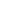 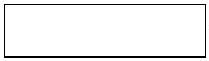 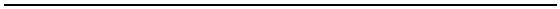 ΑΡΧΗ 1ΗΣ ΣΕΛΙ∆ΑΣ∆΄ ΤΑΞΗΑΠΟΛΥΤΗΡΙΕΣ ΕΞΕΤΑΣΕΙΣ ∆΄ ΤΑΞΗΣΕΣΠΕΡΙΝΟΥ ΕΝΙΑΙΟΥ ΛΥΚΕΙΟΥΤΕΤΑΡΤΗ 8 ΙΟΥΝΙΟΥ 2005ΕΞΕΤΑΖΟΜΕΝΟ ΜΑΘΗΜΑ ΘΕΩΡΗΤΙΚΗΣΚΑΤΕΥΘΥΝΣΗΣ:ΝΕΟΕΛΛΗΝΙΚΗ ΛΟΓΟΤΕΧΝΙΑΣΥΝΟΛΟ ΣΕΛΙ∆ΩΝ: ΤΡΕΙΣ (3)Α΄. ΚΕΙΜΕΝΟΜαρία Πολυδούρη:Μόνο γιατί μ’ ἀγάπησες∆έντραγουδῶ,παράγιατίμ’ἀγάπησεςστά περασμένα χρόνια.Καί σέ ἥλιο, σέ καλοκαιριοῦ προμάντεμακαί σέ βροχή, σέ χιόνια,δέντραγουδῶπαράγιατίμ’ἀγάπησες.Μόνο γιατί μέ κράτησες στά χέρια σουμιά νύχτα καί μέ φίλησες στό στόμα,μόνο γι’ αὐτό εἶμαι ὡραία σάν κρίνο ὁλάνοιχτοκι ἔχω ἕνα ρῖγος στήν ψυχή μου ἀκόμα,μόνο γιατί μέ κράτησες στά χέρια σου.Μόνο γιατί τά μάτια σου μέ κύτταξανμέ τήν ψυχή στό βλέμμα,περήφανα στολίστηκα τό ὑπέρτατοτῆς ὕπαρξής μου στέμμα,μόνογιατίτάμάτιασουμέκύτταξαν.Μόνο γιατί μ’ ἀγάπησες γεννήθηκαγι’ αὐτό ἡ ζωή μου ἐδόθηστήν ἄχαρη ζωή τήν ἀνεκπλήρωτημένα ἡ ζωή πληρώθη.Μόνογιατίμ’ἀγάπησεςγεννήθηκα.ΤΕΛΟΣ 1ΗΣ ΣΕΛΙ∆ΑΣ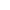 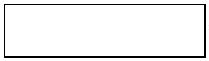 ΑΡΧΗ 2ΗΣ ΣΕΛΙ∆ΑΣ∆΄ ΤΑΞΗΜονάχα γιατί τόσο ὡραῖα μ’ ἀγάπησεςἔζησα, νά πληθαίνωτά ὀνείρατά σου, ὡραῖε, πού βασίλεψεςκι ἔτσι γλυκά πεθαίνωμονάχαγιατίτόσοὡραῖαμ’ἀγάπησες.(Οἱ τρίλιες πού σβήνουν, 1928)Β΄. ΕΡΩΤΗΣΕΙΣ1. "Τα ποιήματα της Πολυδούρη μοιάζουν με σελίδεςημερολογίου, όπως γράφει και ο ποιητής ΚώσταςΣτεργιόπουλος, ή με ερωτικές επιστολές που έχουνσυγκεκριμένο αποδέκτη". Να εντοπίσετε τρία στοιχεία πουεπιβεβαιώνουν την παραπάνω άποψη στο συγκεκριμένοποίημα.Μονάδες 1523. Ολόκληρο το ποίημα δομείται σε μια σχέση ενέργειας-αποτελέσματος. Να επιβεβαιώσετε τη διαπίστωση αυτή μεδύο παραδείγματα από το κείμενο. Τι πετυχαίνει ηποιήτρια με την επιλογή αυτής της σχέσης;Μονάδες 20. Το κυκλικό σχήμα επανέρχεται σε κάθε στροφή τουποιήματος. Να εντοπίσετε δύο συγκεκριμένες λειτουργίεςτου μέσα στο κείμενο.Μονάδες 2045. Να σχολιάσετε σε μια παράγραφο το νόημα της τελευταίαςστροφής ("Μονάχα γιατί … ὡραῖα μ’ ἀγάπησες").Μονάδες 25. Να επισημάνετε τέσσερις φράσεις με τις οποίες δηλώνεται ηδύναμη του έρωτα στο ποίημα "ΣΒΗΣΕ ΤΑ ΜΑΤΙΑ ΜΟΥ…"του Ράινερ Μαρία Ρίλκε. Ποια χαρακτηριστικά του έρωτααποκαλύπτονται μέσα από αυτές;ΤΕΛΟΣ 2ΗΣ ΣΕΛΙ∆ΑΣ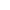 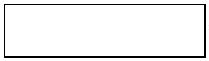 ΑΡΧΗ 3ΗΣ ΣΕΛΙ∆ΑΣ∆΄ ΤΑΞΗΡάινερ Μαρία Ρίλκε:ΣΒΗΣΕ ΤΑ ΜΑΤΙΑ ΜΟΥ...Σβήσε τα μάτια μου. μπορώ να σε κοιτάζω,τ’ αυτιά μου σφράγισέ τα, να σ’ ακούω μπορώ.Χωρίς τα πόδια μου μπορώ να’ρθω σ’ εσένα,και δίχως στόμα, θα μπορώ να σε παρακαλώ.Κόψε τα χέρια μου, θα σε σφιχταγκαλιάζω,σαν να ήταν χέρια, όμοια καλά, με την καρδιά.Σταμάτησέ μου την καρδιά, και θα καρδιοχτυπώμε το κεφάλι.Κι αν κάμεις το κεφάλι μου σύντριμμα, στάχτη, εγώμέσα στο αίμα μου θα σ’ έχω πάλι.μτφρ. Κωστής ΠαλαμάςΜονάδες 20Ο∆ΗΓΙΕΣ ΠΡΟΣ ΤΟΥΣ ΥΠΟΨΗΦΙΟΥΣ1. Στο τετράδιο να γράψετε μόνον τα προκαταρκτικά (ημερομηνία,κατεύθυνση, εξεταζόμενο μάθημα). ∆εν θα μεταφέρετε στοτετράδιο τα κείμενα και τις ερωτήσεις.2. Να γράψετε το ονοματεπώνυμό σας στο πάνω μέρος τωνφωτοαντιγράφων, αμέσως μόλις σας παραδοθούν.∆ενεπιτρέπεταιναγράψετεοποιαδήποτεάλλησημείωση.Κατάτην αποχώρησή σας, να παραδώσετε μαζί με το τετράδιο και τοφωτοαντίγραφο.. Να απαντήσετε στο τετράδιό σας σε όλες τις ερωτήσεις.. Κάθε τεκμηριωμένη απάντηση είναι αποδεκτή.. ∆ιάρκεια εξέτασης: Τρεις (3) ώρες μετά τη διανομή τωνφωτοαντιγράφων.3456. Χρόνος δυνατής αποχώρησης: Μία (1) ώρα μετά την έναρξη τηςεξέτασης.ΚΑΛΗ ΕΠΙΤΥΧΙΑΤΕΛΟΣ ΜΗΝΥΜΑΤΟΣΤΕΛΟΣ 3ΗΣ ΣΕΛΙ∆ΑΣ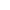 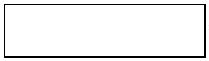 ΑΡΧΗ 1ΗΣ ΣΕΛΙ∆ΑΣ∆΄ ΤΑΞΗΕΠΑΝΑΛΗΠΤΙΚΕΣ ΑΠΟΛΥΤΗΡΙΕΣ ΕΞΕΤΑΣΕΙΣ∆΄ ΤΑΞΗΣ ΕΣΠΕΡΙΝΟΥ ΕΝΙΑΙΟΥ ΛΥΚΕΙΟΥΠΕΜΠΤΗ 6 ΙΟΥΛΙΟΥ 2006ΕΞΕΤΑΖΟΜΕΝΟ ΜΑΘΗΜΑ ΘΕΩΡΗΤΙΚΗΣΚΑΤΕΥΘΥΝΣΗΣ:ΝΕΟΕΛΛΗΝΙΚΗ ΛΟΓΟΤΕΧΝΙΑΣΥΝΟΛΟ ΣΕΛΙ∆ΩΝ: ΕΠΤΑ (7)Α΄. ΚΕΙΜΕΝΟΣτρατή ∆ούκα, Ιστορία ενός αιχμαλώτου (απόσπασμα)Ἔφτασε τό Μπαϊράμι1 κι ἐγώ ἔτρεμα πού δέν ἤξεραπῶς μπαίνουν στό τζαμί. Τ’ ἀπέξω τά εἶχα μάθει, μά τά μέσαπού γινόταν στό τζαμί δέν τά ἤξερα.Ἀποβραδίςμοῦλέειτόἀφεντικόμου:―Ν’ἀρμέξειςπολύπρωίκαίνά’ρθειςναπροφτάσειςτότζαμίσου.―Ναί,τοῦεἶπαπρόθυμα.Ἅμα ἔφυγε, ἄφησα τόν μικρότερο παραγιό νά τό σκάσειγιά τό χωριό του. Ὕστερ’ ἀπ’ αὐτόν ἔφυγε κι ὁ Χασάν, ὁβοσκός, κι ἔμεινα μοναχός.Τό πρωί, νά κι ἔρχεται ὁ ἀφεντικός μου, καβάλα στ’ἄλογό του.―Ποῦ εἶναι οἱ ἄλλοι; μέ ρώτησε.Ἐγώ τοῦ εἶπα, κάνοντας τόν στεναχωρημένο:Κρίμας πού δέν μπόρεσα νά προσκυνήσω. Ἔχασα τήσαρακοστή μου.――∆ένπειράζει,μοῦλέει,ἀφοῦἦρθεἔτσι.Καίμ’ἀγκάλιασε.Τόνἔσφιξακιἐγώἀπάνωμου.2――Μπαϊράμμουμπαρέκὀλά.3Ἀλλάχἐρέζὀλά.Εὐχηθήκαμε.Σάντραβηχτήκαμε,μοῦξανάπεπάλι:―Πολύστεναχωρήθηκα,ἔπρεπενά’ρθεις.12Μπαϊράμι· τριήμερη θρησκευτική γιορτή των μουσουλμάνων.Μπαϊράμ μουμπαρέκ ὀλά· ευχή: να ’ναι καλορίζικο! Οι ευχές αυτές δίνονται στηναρχή του Μπαϊραμιού.3Ἀλλάχ ἐρέζ ὀλά· ο Θεός είναι μεγάλος!ΤΕΛΟΣ 1ΗΣ ΣΕΛΙ∆ΑΣ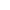 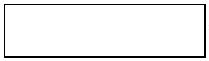 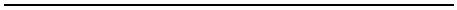 ΑΡΧΗ 2ΗΣ ΣΕΛΙ∆ΑΣ∆΄ ΤΑΞΗ―∆ένπειράζει,ἀφεντικό,τοῦἀπάντησα,αὐτάεἶναιπαιδιά,ἄςγλεντήσουν.―Ὄχι,μοῦλέει,πρῶταὁμεγαλύτερος·ἄςεἶναι,ἅμαθά’χουμε Κουρμπάν Μπαϊράμ1.Χαιρετιστήκαμε κι έφυγε.Κοντά μεσημέρι ἦρθε ὁ μικρός. Ριζά τόν λέγανε. Μετάἀπό ὥρα ἦρθε κι ὁ Χασάν, ὁ βοσκός.Σάν τά εἴπαμε, ἀφήσαμε τό Ριζά στό κοπάδι καίκατεβήκαμε στά Θεῖρα γιά σεριάνι2.Παντοῦ ἦταν ὄμορφα στολισμένα. Στό φρουραρχεῖομπροστά ὁ ἀγέρας κυμάτιζε τίς σημαῖες. Στά καφενεῖαἀράδα τά νταούλια κι οἱ ζουρνάδες. Τό βουητό τους μ’ἀνατρίχιαζε· ἀναθυμόμουν τίς δικές μας μεγαλοσκόλες3 καίτά μάτια μου βούρκωσαν. Ἡ χαρά τους μέ τή λύπη μουἀνακατώθηκαν μέσα μου. Ἔχασα τό κουράγιο μου.―Πᾶμενάφύγουμε,εἶπατοῦΧασάν.Ἐκεῖνος μέ τράβηξε μές στό καφενεῖο νά πάρουμε ἕναλουκούμι. Μέσα κι ἔξω χόρευαν οἱ τσέτες4 ὁπλισμένοι· τάὅπλα τους, τά μαχαίρια τους, θαρροῦσα πώς πετοῦσαν στόνἀέρα.―Ἔλα,μοῦλέειὁΧασάν,προχώρανάπάρουμεσειρά.Ὁκαφετζήςκαθότανκαβάλασέμιάκαρέκλακαί5φώναζεστόνκαθέναμέτήσειρά.―――Έσύ, μέ ρώτησε, θά χορέψεις; Πέρνα.Ὄχι, δέν ξέρω, τοῦ λέω. Εἶμαι Μακεδόνας.Σά δέν ξέρεις, μήν ἔρχεσαι. Ἀφοῦ ἦρθες, θά χορέψεις.Καί μέ τράβηξε.Ὁ Χασάν ἦρθε ξοπίσω μου καί πιάσαμε τό χορό.123Κουρμπάν Μπαϊράμ· μεγάλη γιορτή, θυσία.σεριάνι· βόλτα, περίπατος.αναθυμόμουν τις δικές μας μεγαλοσκόλες... · έφερνα στη μνήμη μου τις δικές μαςμεγάλες θρησκευτικές γιορτές.45τσέτης· τούρκος άτακτος στρατιώτης, μέλος αντάρτικων μονάδων που πολέμησανεναντίον του ελληνικού στρατού κατά τη μικρασιατική εκστρατεία.«Ο καφετζής καθόταν ... με τη σειρά»· το κείμενο στην πρώτη έκδοση: «Στοκαφενείο κάθονταν με το ξύλο ο καφετζής κι έδειχνε». Σχόλιο του Στρατή ∆ούκα: Οτούρκος καφετζής κάθεται και κρατεί στο χέρι ένα γλυπτό ξύλο και δείχνει με τησειρά, χτυπώντας τον στον ώμο, εκείνον που θα χορέψει.ΤΕΛΟΣ 2ΗΣ ΣΕΛΙ∆ΑΣ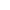 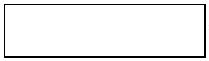 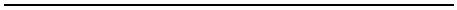 ΑΡΧΗ 3ΗΣ ΣΕΛΙ∆ΑΣ∆΄ ΤΑΞΗ―Εἶδες τό μουατζίρ1, πῶς χορεύει; λέγανε γύρω μας.Στό χορό ἀπάνω, πρόσεξα τό περίπολο πού μᾶς κοίταζε.Τρόμαξα.Πᾶμε, λέω τοῦ Χασάν. Εἶναι μοναχός ὁ μικρός, μ’ἕναν κάμπο πρόβατα.――Ὄχι,μοῦλέει,θάμείνουμεὥςτόπρωί.Ἐγώ τόν ἄφησα κι ἔφυγα γιά τό μαντρί. Ὁ ἀφεντικόςμου ἦταν ἐκεῖ. Ξαφνιάστηκε πού μέ εἶδε.―Γιατί γύρισες; μοῦ εἶπε.Καί μέ ξανάστελνε πίσω μέ τό ζόρι.Κουράστηκα, ἀφεντικό, τοῦ εἶπα, αὔριο πάλι.―Τήν ἄλλη μέρα ἄρμεξα πρωί, ὅπως πάντα, τά πρόβατακαί σάν τά ἔβγαλα στή λάκκα μέ τόν παραγιό, γύρισα στόμαντρί νά ντυθῶ. Πλύθηκα, καλοστολίστηκα καί τράβηξαστήν πολιτεία.Ὅπως περνούσα ἀπό τό χάνι, βλέπω μπροστά μου τόνΣαλή ἐφέντη τόν εἰσπράκτορα2.Μᾶς ἤξερε στό χωριό, γιατί κι ἐμεῖς εἴχαμε πρόβατα, καίπολλές φορές ἔμεινε στό σπίτι μας.―Τόσκυλί,εἶπαμέσαμουκαίτό’στριψα.Ἐκείνη τή μέρα γύριζα στούς δρόμους. ∆έν ἔβρισκαἡσυχία ὅπου κι ἄν πήγαινα. Θαρροῦσα πώς πίσω μουἐρχόταν ὁ Σαλή ἐφέντης.Ὁ ἥλιος εἶχε βασιλέψει κι ἐγώ δέν εἶχα τό θάρρος νάγυρίσω. Μιά στιγμή τίναξα τά καινούρια μου ροῦχα,ἔβγαλα, ἔβαλα τό φέσι μου καί τράβηξα ὁλόισα στό μαντρί.Τά πρόβατα ἔβοσκαν γύρω. Ὁ Χασάν μέ ζύγωσε. ∆έντοῦ μίλησα. Ξάλλαξα, ἔβαλα τά παλιά μου ροῦχα καίἡσύχασα.Ὁ καιρός περνοῦσε κι ὁ ἀφεντικός μου ὅλο καί πιόκαλός γινόταν μαζί μου. Ἕνα βράδυ μοῦ λέει, καθώςμετρούσαμε τό γάλα:12μουατζίρης· μέτοικος, πρόσφυγας. Από τη Μακεδονία, μουατζίρηδες ... · μέτοικοιαπό την ευρύτερη γεωγραφικά περιοχή της Μακεδονίας. Πριν από την ανταλλαγήτων πληθυσμών, που συμφωνήθηκε στις 30.1.1923 μεταξύ των Βενιζέλου και Ινονού,περίπου 500.000 Τούρκοι ζούσαν στην περιοχή της Μακεδονίας.εισπράκτορας· εδώ: φοροεισπράκτορας.ΤΕΛΟΣ 3ΗΣ ΣΕΛΙ∆ΑΣ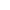 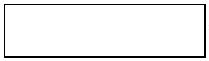 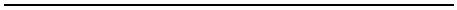 ΑΡΧΗ 4ΗΣ ΣΕΛΙ∆ΑΣ∆΄ ΤΑΞΗ―Ξέρεις,Μπεχτσέτ,τώραπούμπαίνειτόκαλοκαίρισκέφτουμαι νά μοιράσω τό χτῆμα, κι ἀπ’ τή μεριά πού ’ναιἡ τουλούμπα1 μέ τό νερό δώδεκα στρέμματα, θά τό βάλουμεμποστάνι2. Τί γνώμη ἔχεις ἐσύ;――Ὅ,τι ὁρίζεις, ἀφεντικό· χέρια μονάχα χρειάζονται.Καλά, μοῦ λέει, αὐτό τό ξέρω· ὅλοι μαζί θάδουλέψουμε,κιοἱγυναῖκες.Ὕστερ’ ἀπό μέρες στήσαμε τό τσαρδάκι3 μας καταμεσῆςστό χτῆμα. Ὁλογυρίς εἴχαμε τίς συκιές πού μᾶς ἔκλεινανμέσα. Ἦταν μιά χαρά. Οἱ γυναῖκες δούλευαν γερά, καί μᾶςβόλευαν ἀπό φαΐ μαγερεμένο.Καί μές στίς μέρες πού περνοῦσαν μέ τή δουλειά, ὁἀφεντικός μου ἔβαλε στό νοῦ του νά μέ παντρέψει μέ μιάνἀνιψιά του, τήν κόρη τοῦ ἀδερφοῦ του, πού ’χε σκοτωθεῖστά ∆αρδανέλια4.―∆έν κάνει, τοῦ εἶπα, ἀφεντικό, ἐγώ εἶμαι φτωχός καίξένος, δέν ἔχω ἀξία νά μπῶ στό σπίτι σου.Ὄχι, μοῦ λέει, τήν ἀξία σου τήν ἔχεις. Ἐγώ θέλω νά―σέ κάνω δικό μου, νά μπεῖς στή θέση τοῦ ἀδερφοῦ μουΣουλεϊμάν, νά πάρεις τήν κόρη του, τή Ζουμπέιντα.―Ἀφεντικό,τοῦεἶπα,πάλι,νάμέσυμπαθᾶς,μάδένξαναπαντρεύουμαι. Μιά καί στάθηκα ἄτυχος ἀπό τόν πρῶτομου γάμο, δέν ξαναμπαίνω στόν κόσμο. Ἔχω καί τήν ἀδερφήμου, πού τήν ἔχω ἀφήσει μόνη στήν Προύσα.Κι οἱ γυναῖκες σάν ἔμαθαν ἀπ’ τόν ἀφέντη μου τήνκουβέντα μας, πέφτουν ἀπάνω μου.―Νά σέ παντρέψουμε, Μπεχτσέτ, φέρε καί τήν ἀδερφήσου έδῶ, ἀδερφή μας νά τήν κάνουμε.Καλά, πρῶτα νά πάω νά τή φέρω καί μιά μέρα νάπαντρευτῶ.―1τουλούμπα· μεταλλική χειροκίνητη αντλία νερού, σταθερά τοποθετημένη στοέδαφος.234μποστάνι· περιβόλι για λαχανικά και κυρίως για καρπούζια ή πεπόνια.τσαρδάκι· καλύβα από κλαδιά και, γενικά, πρόχειρη κατοικία.∆αρδανέλια· τα στενά του Ελλησπόντου.ΤΕΛΟΣ 4ΗΣ ΣΕΛΙ∆ΑΣ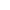 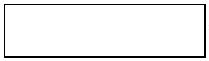 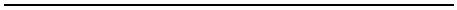 ΑΡΧΗ 5ΗΣ ΣΕΛΙ∆ΑΣ∆΄ ΤΑΞΗ―Ἄςγίνεικιἔτσι,μοῦλέειὁἀφεντικόςμου.Ἐγώμιάφοράνά’χωτόλόγοσου.―Καλά,τοῦλέω.Πρῶτανάφέρωτήνἀδερφήμουκαίβλέπουμε.Β΄. ΕΡΩΤΗΣΕΙΣ1. «Έργο φιλειρηνικό και βαθιά αντιπολεμικό, η Ιστορίαενός αιχμαλώτου αντιμετωπίζει [...] τον πόλεμο όχι στηνεπική, ηρωική του διάσταση, αλλά ως βασικό υπεύθυνοτης απώλειας χιλιάδων ατόμων και του εξευτελισμού τηςανθρώπινης αξιοπρέπειας. Παράλληλα, αναδεικνύει κάτιβαθύτερο και πιο ουσιαστικό, την παγκόσμια συναδέλφωση,πρόθεση την οποία άλλωστε ο συγγραφέας δηλώνει στηνπρομετωπίδα: “Αφιερώνεται στα κοινά μαρτύρια τωνλαών”.»Να εντοπίσετε στο απόσπασμα που σας δόθηκε από τοδιήγημα του Στρατή ∆ούκα Ιστορία ενός αιχμαλώτου τρία (3)στοιχεία, τα οποία δικαιολογούν το χαρακτηρισμό του ωςαντιπροσωπευτικού έργου της αντιπολεμικής πεζογραφίας μας.Μονάδες 1523. Να επισημάνετε στο απόσπασμα που σας δόθηκε δύο (2)αφηγηματικές τεχνικές και να τις σχολιάσετε.Μονάδες 20. «Η Ιστορία ενός αιχμαλώτου του Στρατή ∆ούκα είναι ένασύντομο πεζογράφημα που μας αφηγείται σε ύφος πυκνό,περιεκτικό, απλό και απέριττο την ιστορία ενόςαιχμαλώτου της Μικρασιατικής καταστροφής και κυρίωςτις περιπέτειες της διαφυγής του. Ο αστόλιστος καιπυκνός τρόπος της έκφρασης και του ύφους θυμίζεικάπως Μακρυγιάννη.»Απόστολος Σαχίνης, Αγγλοελλ. Επιθεώρηση, ∆εκ. 1951.Να προσδιορίσετε στο απόσπασμα που σας δόθηκε απότο διήγημα του Στρατή ∆ούκα Ιστορία ενός αιχμαλώτουχαρακτηριστικά του ύφους, τα οποία επιβεβαιώνουν τηνπαραπάνω άποψη.Μονάδες 20ΤΕΛΟΣ 5ΗΣ ΣΕΛΙ∆ΑΣ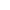 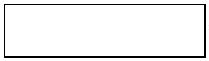 ΑΡΧΗ 6ΗΣ ΣΕΛΙ∆ΑΣ∆΄ ΤΑΞΗ4. «Παντοῦ ἦταν ὄμορφα στολισμένα. Στό φρουραρχεῖομπροστά ὁ ἀγέρας κυμάτιζε τίς σημαῖες. Στά καφενεῖαἀράδα τά νταούλια κι οἱ ζουρνάδες. Τό βουητό τους μ’ἀνατρίχιαζε· ἀναθυμόμουν τίς δικές μας μεγαλοσκόλεςκαί τά μάτια μου βούρκωσαν. Ἡ χαρά τους μέ τή λύπημου ἀνακατώθηκαν μέσα μου. Ἔχασα τό κουράγιομου.»Να σχολιάσετε σε μία (1) ή δύο (2) παραγράφους τησυναισθηματική κατάσταση στην οποία βρίσκεται ο ήρωας,όπως αυτή περιγράφεται στο παραπάνω απόσπασμα.Μονάδες 255. Να συγκρίνετε ως προς το περιεχόμενο το απόσπασμαπου σας δόθηκε από το διήγημα του Στρατή ∆ούκαΙστορία ενός αιχμαλώτου με το παρακάτω απόσπασμααπό το μυθιστόρημα της ∆ιδώς Σωτηρίου ΜατωμέναΧώματα.Ξημέρωμα Κυριακή, καθώς ὁ πατέρας ἔφυγε γιάδουλειές στ’ Ἀιντίνι, βρῆκα τήν ευκαιρία ν’ ἀνέβω στόβουνό ν’ ἀνταμώσω τό Σεφκιέτ καί νά τοῦ φέρω τό12χαμπέριτοῦμισεμοῦμου.Μέτοῦτοτόβοσκόπουλοεἶχα μιάν ἀξέχαστη φιλία. Στίς διακοπές τοῦ Πάσχα,σάν ἀνέβαινα κι ἐγώ μέ τά πρόβατα στό βουνό, τόνπαράσερνα στά πιό τρελά παιχνίδια. Σκαρφαλώναμε σέψηλές ἀπάτητες κορφές, ψάχναμε γι’ ἀετοφωλιές καί γιάκρυφές σπηλιές, κολυμπούσαμε σέ ποτάμια. Ὅταν μᾶςἔβρισκε καμιά μπόρα καί βλέπαμε τά δέντρα νάδέρνουνται μέ τή βροχή, ξαμολιόμαστε κι ἐμεῖς μέσα στόδάσοςκαίτρέχαμε,μέγυμνότόστῆθος,μεθυσμένοιἀπό3μιάν ἀλλόκοτη χαρά πού βίτζιζε τίς αἰσθήσεις μας. Σάμᾶς πότιζε τό νερό ἴσαμε τό κόκαλο, μαζευόμαστε στήσπηλιά ὅπου φυλάγαμε τά κοπάδια· ἀνάβαμε φωτιά·κολατσίζαμε. Τότες κράταγα στά χέρια μου τή φαντασία123χαμπέρι· είδηση.μισεμός· αναχώρηση.βιτζίζω· ερεθίζω, μαστιγώνω.ΤΕΛΟΣ 6ΗΣ ΣΕΛΙ∆ΑΣ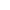 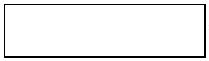 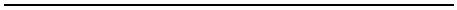 ΑΡΧΗ 7ΗΣ ΣΕΛΙ∆ΑΣ∆΄ ΤΑΞΗτοῦ Σεφκιέτ· τήν ἔπλαθα, ὅπως μέ τό ζυμάρι πλάθεις τάΛαζαράκια. Στήν Ἀνάσταση τόν κατέβαζα στόνΚιρκιντζέ! Χαιρότανε νά βλέπει τή νύχτα τά κεριά νάστραφταλίζουνε σάν ἀστράκια, ν’ ἀκούει τό ΧριστόςἈνέστη καί τῆς καμπάνας τό ξεσηκωτικό μελωδικόκάλεσμα, νά ρίχνει μαζί μας τράκα τροῦκες καί νάτρώει στό τραπέζι μας τή μοσχοβολιστή αὐγοκομμένημαγειρίτσα τῆς μάνας μου.∆ιδώ Σωτηρίου, Ματωμένα Χώματα, Αθήνα 1983, σ. 29Μονάδες 20Ο∆ΗΓΙΕΣ ΠΡΟΣ ΤΟΥΣ ΕΞΕΤΑΖΟΜΕΝΟΥΣ12. Στο τετράδιο να γράψετε μόνον τα προκαταρκτικά(ημερομηνία, κατεύθυνση, εξεταζόμενο μάθημα). ∆εν θαμεταφέρετε στο τετράδιο τα κείμενα και τις ερωτήσεις.. Να γράψετε το ονοματεπώνυμό σας στο πάνω μέρος τωνφωτοαντιγράφων, αμέσως μόλις σας παραδοθούν.∆εν επιτρέπεται να γράψετε οποιαδήποτε άλλη σημείωση.Κατά την αποχώρησή σας, να παραδώσετε μαζί με τοτετράδιο και το φωτοαντίγραφο.345. Να απαντήσετε στο τετράδιό σας σε όλες τις ερωτήσεις.. Κάθε τεκμηριωμένη απάντηση είναι αποδεκτή.. ∆ιάρκεια εξέτασης: Τρεις (3) ώρες μετά τη διανομή τωνφωτοαντιγράφων.6. Χρόνος δυνατής αποχώρησης: Μια (1) ώρα μετά τηνέναρξη της εξέτασης.ΕΥΧΟΜΑΣΤΕ ΕΠΙΤΥΧΙΑΤΕΛΟΣ ΜΗΝΥΜΑΤΟΣΤΕΛΟΣ 7ΗΣ ΣΕΛΙ∆ΑΣ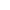 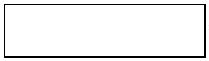 ΑΡΧΗ 1ΗΣ ΣΕΛΙ∆ΑΣ∆΄ ΤΑΞΗΕΠΑΝΑΛΗΠΤΙΚΕΣ ΑΠΟΛΥΤΗΡΙΕΣ ΕΞΕΤΑΣΕΙΣ∆΄ ΤΑΞΗΣ ΕΣΠΕΡΙΝΟΥ ΓΕΝΙΚΟΥ ΛΥΚΕΙΟΥΤΕΤΑΡΤΗ 4 ΙΟΥΛΙΟΥ 2007ΕΞΕΤΑΖΟΜΕΝΟ ΜΑΘΗΜΑ ΘΕΩΡΗΤΙΚΗΣΚΑΤΕΥΘΥΝΣΗΣ:ΝΕΟΕΛΛΗΝΙΚΗ ΛΟΓΟΤΕΧΝΙΑΣΥΝΟΛΟ ΣΕΛΙ∆ΩΝ: ΤΡΕΙΣ (3)Α΄. ΚΕΙΜΕΝΟΜίλτος Σαχτούρης, Ο Ελεγκτής΄Ενας μπαξές γεμάτος αίμαείν’ ο ουρανόςκαι λίγο χιόνιέσφιξα τα σκοινιά μουπρέπει και πάλι να ελέγξωτ’ αστέριαεγώκληρονόμος πουλιώνπρέπειέστω και με σπασμένα φτεράνα πετάω.(Τα φάσματα ή η χαρά στον άλλο δρόμο, 1958)Β΄. ΕΡΩΤΗΣΕΙΣ1. Η ποίηση του Μίλτου Σαχτούρη συχνά παραπέμπει στασκοτεινά μεταπολεμικά–μετεμφυλιακά χρόνια. Να βρείτετρεις (3) εικόνες του ποιήματος που παραπέμπουν σεαυτήν τη δύσκολη εποχή.Μονάδες 152. Ο Λίνος Πολίτης αναφερόμενος στην ποίηση τουΜίλτου Σαχτούρη επισημαίνει ότι χαρακτηρίζεται από«... μια υπαρξιακή θλίψη που εκφράζεται κατάπροτίμηση με παραβολές και μικρούς μύθους ακόμακαι με αινιγματικά σύμβολα και εικόνες, που φτάνουνΤΕΛΟΣ 1ΗΣ ΣΕΛΙ∆ΑΣ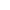 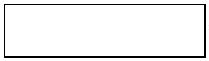 ΑΡΧΗ 2ΗΣ ΣΕΛΙ∆ΑΣ∆΄ ΤΑΞΗως το αλλόκοτο, το τρομακτικό και το παραμορφωμένο»(Ιστορία της Νεοελληνικής Λογοτεχνίας, εκδ. Μ.Ι.Ε.Τ.,Αθήνα 19854, σελ. 340). Επιβεβαιώνεται αυτή η άποψημέσα από το ποίημα; Να δικαιολογήσετε την απάντησήσας.Μονάδες 203. Τα ποιήματα του Μίλτου Σαχτούρη διακρίνονται για τηναπλή γλώσσα και το λιτό λεξιλόγιό τους. Ποια μέρη τουλόγου κατέχουν κυρίαρχη θέση στο συγκεκριμένο ποίημακαι ποιος είναι ο ρόλος τους;Μονάδες 2045. Τι συμβολίζει «ο ουρανός» στο ποίημα του ΜίλτουΣαχτούρη Ο Ελεγκτής; Να αναπτύξετε τις απόψεις σαςσε μια (1) παράγραφο 100-130 λέξεων.Μονάδες 25. Να συγκρίνετε ως προς το περιεχόμενο το ποίημα τουΜίλτου Σαχτούρη Ο Ελεγκτής και το παρακάτω ποίηματου Λευτέρη Πούλιου.Μονάδες 20Λευτέρης Πούλιος, Το διπλανό δωμάτιο, αρ. 18Μπαλώνω τα φτερά μουγια μια πτήση στο καθαρό φως.Σκέψεις σαν ακόρεστος τίγρης.Η καρδιά μου μες στη μιζέρια,Παλμοί του ουρανού πριν το χάραμα.Με σκάβει ο πόνοςκι η πίκρα της ζωής με διώχνει.ΤΕΛΟΣ 2ΗΣ ΣΕΛΙ∆ΑΣ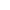 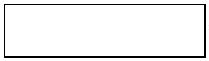 ΑΡΧΗ 3ΗΣ ΣΕΛΙ∆ΑΣ∆΄ ΤΑΞΗΟ∆ΗΓΙΕΣ ΠΡΟΣ ΤΟΥΣ EΞΕΤΑΖΟΜΕΝΟΥΣ12. Στο τετράδιο να γράψετε μόνον τα προκαταρκτικά(ημερομηνία, κατεύθυνση, εξεταζόμενο μάθημα). ∆εν θαμεταφέρετε στο τετράδιο τα κείμενα και τις ερωτήσεις.. Να γράψετε το ονοματεπώνυμό σας στο πάνω μέρος τωνφωτοαντιγράφων, αμέσως μόλις σας παραδοθούν.∆εν επιτρέπεται να γράψετε οποιαδήποτε άλλησημείωση. Κατά την αποχώρησή σας, να παραδώσετεμαζί με το τετράδιο και τα φωτοαντίγραφα.345. Να απαντήσετε στο τετράδιό σας σε όλες τις ερωτήσεις.. Κάθε τεκμηριωμένη απάντηση είναι αποδεκτή.. ∆ιάρκεια εξέτασης: Τρεις (3) ώρες μετά τη διανομή τωνφωτοαντιγράφων.6. Χρόνος δυνατής αποχώρησης: Μία (1) ώρα μετά τηνέναρξη της εξέτασης.ΕΥΧΟΜΑΣΤΕ ΕΠΙΤΥΧΙΑΤΕΛΟΣ ΜΗΝΥΜΑΤΟΣΤΕΛΟΣ 3ΗΣ ΣΕΛΙ∆ΑΣ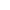 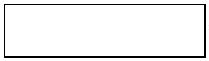 http://edu.klimaka.grΑΡΧΗ 1ΗΣ ΣΕΛΙ∆ΑΣ∆΄ ΤΑΞΗΕΠΑΝΑΛΗΠΤΙΚΕΣ ΑΠΟΛΥΤΗΡΙΕΣ ΕΞΕΤΑΣΕΙΣ∆΄ ΤΑΞΗΣ ΕΣΠΕΡΙΝΟΥ ΓΕΝΙΚΟΥ ΛΥΚΕΙΟΥΠΑΡΑΣΚΕΥΗ 4 ΙΟΥΛΙΟΥ 2008ΕΞΕΤΑΖΟΜΕΝΟ ΜΑΘΗΜΑ ΘΕΩΡΗΤΙΚΗΣΚΑΤΕΥΘΥΝΣΗΣ:ΝΕΟΕΛΛΗΝΙΚΗ ΛΟΓΟΤΕΧΝΙΑΣΥΝΟΛΟ ΣΕΛΙ∆ΩΝ: ΤΕΣΣΕΡΙΣ (4)ΚΕΙΜΕΝΟΓιάννης Ρίτσος, Η Σονάτα του Σεληνόφωτος(απόσπασμα)[Ἀνοιξιάτικο βράδι. Μεγάλο δωμάτιο παλιοῦ σπιτιοῦ. Μιάἡλικιωμένη γυναίκα, ντυμένη στά μαῦρα, μιλάει σ’ ἕναν νέο. ∆ένἔχουν ἀνάψει φῶς. Ἀπ’ τά δυό παράθυρα μπαίνει ἕνα ἀμείλικτοφεγγαρόφωτο. Ξέχασα νά πῶ ὅτι ἡ Γυναίκα μέ τά Μαῦρα ἔχειἐκδώσειδυό−τρεῖςἐνδιαφέρουσεςποιητικέςσυλλογέςθρησκευτικῆς πνοῆς. Λοιπόν, ἡ Γυναίκα μέ τά Μαῦρα μιλάει στόνΝέο]:Ἄφησέ με νἄρθω μαζί σου. Τί φεγγάρι ἀπόψε!Εἶναι καλό τό φεγγάρι, ⎯ δέ θά φαίνεταιπού ἀσπρίσαν τά μαλλιά μου. Τό φεγγάριθά κάνει πάλι χρυσά τά μαλλιά μου. ∆έ θά καταλάβεις.Ἄφησέ με νἄρθω μαζί σου.5Ὅταν ἔχει φεγγάρι μεγαλώνουν οἱ σκιές μές στό σπίτι,ἀόρατα χέρια τραβοῦν τίς κουρτίνες,ἕνα δάχτυλο ἀχνό γράφει στή σκόνη τοῦ πιάνουλησμονημένα λόγια ⎯ δέ θέλω νά τ’ ἀκούσω. Σώπα.1105Ἄφησέ με νἄρθω μαζί σουλίγο πιό κάτου, ὥς τή μάντρα τοῦ τουβλάδικου,ὥς ἐκεῖ πού στρίβει ὁ δρόμος καί φαίνεταιἡ πολιτεία τσιμεντένια κι ἀέρινη, ἀσβεστωμένη μέ φεγγαρόφωτο,τόσο ἀδιάφορη κι ἄϋλητόσο θετική σάν μεταφυσικήπού μπορεῖς ἐπιτέλους νά πιστέψεις πώς ὑπάρχεις καί δέν ὑπάρχειςπώς ποτέ δέν ὑπῆρξες, δέν ὑπῆρξε ὁ χρόνος κ’ ἡ φθορά του.Ἄφησέ με νἄρθω μαζί σου.ΤΕΛΟΣ 1ΗΣ ΑΠΟ 4 ΣΕΛΙ∆ΕΣ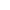 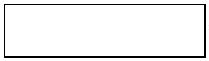 http://edu.klimaka.grΑΡΧΗ 2ΗΣ ΣΕΛΙ∆ΑΣ∆΄ ΤΑΞΗΘά καθήσουμε λίγο στό πεζούλι, πάνω στό ὕψωμα,κι ὅπως θά μᾶς φυσάει ὁ ἀνοιξιάτικος ἀέραςμπορεῖ νά φανταστοῦμε κιόλας πώς θά πετάξουμε,γιατί, πολλές φορές, καί τώρα ἀκόμη, ἀκούω τό θόρυβοτοῦ φουστανιοῦ μου20σάν τό θόρυβο δυό δυνατῶν φτερῶν πού ἀνοιγοκλείνουν,κι ὅταν κλείνεσαι μέσα σ’ αυτόν τόν ἦχο τοῦ πετάγματοςνιώθεις κρουστό τό λαιμό σου, τά πλευρά σου, τή σάρκα σου,κ’ ἔτσι σφιγμένος μές στούς μυῶνες τοῦ γαλάζιου ἀγέρα,μέσα στά ρωμαλέα νεῦρα τοῦ ὕψους,δέν ἔχει σημασία ἄν φεύγεις ἤ ἄν γυρίζειςκι οὔτε ἔχει σημασία πού ἀσπρίσαν τά μαλλιά μου,(δέν εἶναι τοῦτο ἡ λύπη μου ⎯ ἡ λύπη μου2350εἶναι πού δέν ἀσπρίζει κ’ ἡ καρδιά μου).Ἄφησέ με νἄρθω μαζί σου.Τό ξέρω πώς καθένας μονάχος πορεύεται στόν ἔρωτα,μονάχος στή δόξα καί στό θάνατο.Τό ξέρω. Τό δοκίμασα. ∆έν ὠφελεῖ.Ἄφησέ με νἄρθω μαζί σου.3450Τοῦτο τό σπίτι στοίχειωσε, μέ διώχνει ⎯θέλω νά πῶ ἔχει παλιώσει πολύ, τά καρφιά ξεκολλᾶνε,τά κάδρα ρίχνονται σά νά βουτᾶνε στό κενό,οἱ σουβάδες πέφτουν ἀθόρυβαὅπως πέφτει τό καπέλο τοῦ πεθαμένου ἀπ’ τήν κρεμάστρα στο σκο-τεινό διάδρομοὅπως πέφτει τό μάλλινο τριμμένο γάντι τῆς σιωπῆς ἀπ’ τά γόνατά τηςἤ ὅπως πέφτει μιά λουρίδα φεγγάρι στήν παλιά,ξεκοιλιασμένη πολυθρόνα.ΕΡΩΤΗΣΕΙΣΑ. Στη Σονάτα του Σεληνόφωτος συναντάμε ορισμένα απότα σημαντικότερα χαρακτηριστικά της ποίησης του Γ.Ρίτσου, όπως η θεατρικότητα, ο λυρισμός και η χρήσηαντιθέσεων. Να δώσετε μέσα από το συγκεκριμένοαπόσπασμα δύο παραδείγματα για το καθένα.Μονάδες 15ΤΕΛΟΣ 2ΗΣ ΑΠΟ 4 ΣΕΛΙ∆ΕΣ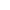 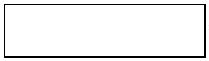 http://edu.klimaka.grΑΡΧΗ 3ΗΣ ΣΕΛΙ∆ΑΣ∆΄ ΤΑΞΗΒ1. Να βρείτε τέσσερις εικόνες με τις οποίες αποδίδεται ηφθορά του σπιτιού στο απόσπασμα που σας δόθηκε(μονάδες 8) και να τις σχολιάσετε (μονάδες 12).Μονάδες 20Β2. Να βρείτε τέσσερα σύμβολα στο απόσπασμα που σαςδόθηκε (μονάδες 8) και να τα αναλύσετε (μονάδες 12).Μονάδες 20Γ. «…κ’ ἔτσι σφιγμένος μές στούς μυῶνες τοῦ γαλάζιου ἀγέρα,μέσα στά ρωμαλέα νεῦρα τοῦ ὕψους,δέν ἔχει σημασία ἄν φεύγεις ἤ ἄν γυρίζειςκι οὔτε ἔχει σημασία πού ἀσπρίσαν τά μαλλιά μου,(δεν εἶναι τοῦτο ἡ λύπη μου ⎯ ἡ λύπη μουεἶναι πού δέν ἀσπρίζει κ’ ἡ καρδιά μου).Ἄφησέ με νἄρθω μαζί σου».Να σχολιάσετε τους παραπάνω στίχους σε δύοπαραγράφους (130−150 λέξεις).Μονάδες 25∆. Να εντοπίσετε ομοιότητες ως προς το περιεχόμενομεταξύ του αποσπάσματος που σας δόθηκε από τηΣονάτα του Σεληνόφωτος και του παρακάτω ποιήματοςτου Γ. Θέμελη.Μονάδες 20Γ. Θέμελης [΄Ατιτλο]Εἶπα ν’ ἀφήσω αὐτό τό πεθαμένο σπίτιΝά πάω νά κατοικήσω ἐπάνω στή θάλασσαΣκιές τό κατοικοῦν ξεχασμένες φωνέςἘξαρθρωμένες κοῦκλες ἀνεβοκατεβαίνουν τίς σκάλεςΤό παράθυρο γέρνει γυμνό μέσα στή νύχταὍλα τά τζάμια ἔχουν πέσειΚομμάτια ἀπό γυαλί πάνω στή σκόνηΚαί μένω κι ἀγωνίζομαι νά βρῶ τή σκιά μουἼχνος ἀπό παλιό λησμονημένον ἥλιο(«Γυμνό Παράθυρο»,1945)Ἡ ἑλληνική ποίηση, Νεωτερικοί ποιητές του Μεσοπολέμου,επιμέλεια Αλ. Αργυρίου, εκδόσεις Σοκόλη, Αθήνα 1979, σελ. 287.ΤΕΛΟΣ 3ΗΣ ΑΠΟ 4 ΣΕΛΙ∆ΕΣ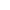 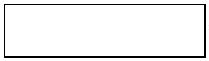 http://edu.klimaka.grΑΡΧΗ 4ΗΣ ΣΕΛΙ∆ΑΣ∆΄ ΤΑΞΗΟ∆ΗΓΙΕΣ ΠΡΟΣ ΤΟΥΣ ΥΠΟΨΗΦΙΟΥΣ12. Στο τετράδιο να γράψετε μόνο τα προκαταρκτικά(ημερομηνία, κατεύθυνση, εξεταζόμενο μάθημα). ∆εν θααντιγράψετε τα θέματα στο τετράδιο.. Να γράψετε το ονοματεπώνυμό σας στο πάνω μέρος τωνφωτοαντιγράφων, αμέσως μόλις σας παραδοθούν. ∆ενεπιτρέπεται να γράψετε οποιαδήποτε άλλη σημείωση.Κατά την αποχώρησή σας να παραδώσετε μαζί με τοτετράδιο και τα φωτοαντίγραφα.34. Να απαντήσετε στο τετράδιό σας σε όλα τα θέματα.. Να γράψετε τις απαντήσεις σας μόνο με μπλε ή μόνο μεμαύρο στυλό.56. Κάθε απάντηση τεκμηριωμένη είναι αποδεκτή.. ∆ιάρκεια εξέτασης: τρεις (3) ώρες μετά τη διανομή τωνφωτοαντιγράφων.7. Χρόνος δυνατής αποχώρησης: μία (1) ώρα μετά τη διανομή τωνφωτοαντιγράφων.ΣΑΣ ΕΥΧΟΜΑΣΤΕ ΕΠΙΤΥΧΙΑΤΕΛΟΣ ΜΗΝΥΜΑΤΟΣΤΕΛΟΣ 4ΗΣ ΑΠΟ 4 ΣΕΛΙ∆ΕΣ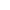 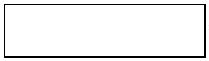 ΑΡΧΗ 1ΗΣ ΣΕΛΙ∆ΑΣ∆΄ ΤΑΞΗΕΠΑΝΑΛΗΠΤΙΚΕΣ ΑΠΟΛΥΤΗΡΙΕΣ ΕΞΕΤΑΣΕΙΣ∆΄ ΤΑΞΗΣ ΕΣΠΕΡΙΝΟΥ ΓΕΝΙΚΟΥ ΛΥΚΕΙΟΥΠΑΡΑΣΚΕΥΗ 10 ΙΟΥΛΙΟΥ 2009ΕΞΕΤΑΖΟΜΕΝΟ ΜΑΘΗΜΑ ΘΕΩΡΗΤΙΚΗΣΚΑΤΕΥΘΥΝΣΗΣ:ΝΕΟΕΛΛΗΝΙΚΗ ΛΟΓΟΤΕΧΝΙΑΣΥΝΟΛΟ ΣΕΛΙ∆ΩΝ: ΤΡΕΙΣ (3)ΚΕΙΜΕΝΟΚική ∆ημουλά, Ὁ Πληθυντικός ἈριθμόςὉ ἔρωτας,ὄνομα οὐσιαστικόν,πολύ οὐσιαστικόν,ἑνικοῦ ἀριθμοῦ,γένους οὔτε θηλυκοῦ οὔτε ἀρσενικοῦ,γένους ἀνυπεράσπιστου.Πληθυντικός ἀριθμόςοἱ ἀνυπεράσπιστοι ἔρωτες.Ὁ φόβος,ὄνομα οὐσιαστικόν,στήν ἀρχή ἑνικός ἀριθμόςκαί μετά πληθυντικός:οἱ φόβοι.Οἱ φόβοιγιά ὅλα ἀπό δῶ καί πέρα.Ἡ μνήμη,κύριο ὄνομα τῶν θλίψεων,ἑνικοῦ ἀριθμοῦ,μόνον ἑνικοῦ ἀριθμοῦκαί ἄκλιτη.Ἡ μνήμη, ἡ μνήμη, ἡ μνήμη.ΤΕΛΟΣ 1ΗΣ ΑΠΟ 3 ΣΕΛΙ∆ΕΣ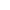 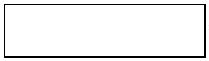 ΑΡΧΗ 2ΗΣ ΣΕΛΙ∆ΑΣ∆΄ ΤΑΞΗἩ νύχτα,ὄνομα οὐσιαστικόν,γένους θηλυκοῦ,ἑνικός ἀριθμός.Πληθυντικός ἀριθμόςοἱ νύχτες.Οἱ νύχτες ἀπό δῶ καί πέρα.(Τό λίγο τοῦ κόσμου, 1971)ΕΡΩΤΗΣΕΙΣΑ. Στην ποίηση της Κικής ∆ημουλά είναι διάχυτη ηυπαρξιακή αγωνία. Να τεκμηριώσετε την άποψη αυτή,αντλώντας στοιχεία από τη δεύτερη στροφή τουποιήματος.Μονάδες 15Β1. Βασικό στοιχείο της γραφής της Κικής ∆ημουλά είναι τοπαιχνίδι με τις αμφισημίες των λέξεων. Να εντοπίσετεπέντε (5) αμφίσημες λέξεις του ποιήματος.Μονάδες 20Β2. Σύμφωνα με τον Τάσο Κόρφη «...η γλώσσα της Κικής∆ημουλάεπιβάλλεταιμετηναμεσότητα,τηλιτότητακαιτην ουσιαστικότητά της». Με ποια εκφραστικά μέσαεπιτυγχάνεται αυτό το αποτέλεσμα στο συγκεκριμένοποίημα; Να επισημάνετε τέσσερα (4) απ’ αυτά.Μονάδες 20Γ. Ὁ ἔρωτας,ὄνομα οὐσιαστικόν,πολύ οὐσιαστικόν,ἑνικοῦ ἀριθμοῦ,γένους οὔτε θηλυκοῦ οὔτε ἀρσενικοῦ,γένους ἀνυπεράσπιστου.Να σχολιάσετε το περιεχόμενο των παραπάνω στίχων σεδύο παραγράφους.Μονάδες 25∆. Να συγκρίνετε ως προς το περιεχόμενο το ποίημα τηςΚικής ∆ημουλά που σας δόθηκε, με το παρακάτωποίημα «Γκρίζα» του Κωνσταντίνου Καβάφη.Μονάδες 20ΤΕΛΟΣ 2ΗΣ ΑΠΟ 3 ΣΕΛΙ∆ΕΣ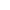 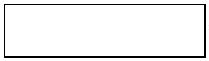 ΑΡΧΗ 3ΗΣ ΣΕΛΙ∆ΑΣ∆΄ ΤΑΞΗΓΚΡΙΖΑΚυττάζοντας ἕνα ὀπάλλιο μισὸ γκρίζοθυμήθηκα δυὸ ὡραῖα γκρίζα μάτιαποὺ εἶδα· θἆναι εἴκοσι χρόνια πρίν..... . . . . . . . . . . . . . . . . . . . . . . . . . . . . .Γιὰ ἕναν μῆνα ἀγαπηθήκαμε.Ἔπειτα ἔφυγε, θαρρῶ στὴν Σμύρνη,γιὰ νὰ ἐργασθεῖ ἐκεῖ, καὶ πιὰ δὲν ἰδωθήκαμε.Θ’ ἀσχήμισαν - ἂν ζεῖ - τὰ γκρίζα μάτια·θὰ χάλασε τ’ ὡραῖο πρόσωπο.Μνήμη μου, φύλαξέ τα σὺ ὡς ἦσαν.Καὶ, μνήμη, ὅ,τι μπορεῖς ἀπὸ τὸν ἔρωτά μου αὐτόν,ὁ,τι μπορεῖς φέρε με πίσω ἀπόψι.(Κ. Π. Καβάφη Ποιήματα Α΄, Φιλολογικὴ ἐπιμέλεια Γ. Π. Σαββίδη,εκδόσεις Ίκαρος, σελίδα 88)Ο∆ΗΓΙΕΣ ΠΡΟΣ ΤΟΥΣ ΕΞΕΤΑΖΟΜΕΝΟΥΣ1. Στο τετράδιο να γράψετε μόνο τα προκαταρκτικά (ημερομηνία,κατεύθυνση, εξεταζόμενο μάθημα). Να μην αντιγράψετε ταθέματα στο τετράδιο.2. Να γράψετε το ονοματεπώνυμό σας στο πάνω μέρος τωνφωτοαντιγράφων αμέσως μόλις σας παραδοθούν. ∆ενεπιτρέπεται να γράψετε οποιαδήποτε άλλη σημείωση. Κατά τηναποχώρησή σας να παραδώσετε μαζί με το τετράδιο και ταφωτοαντίγραφα.3. Να απαντήσετε στο τετράδιό σας σε όλα τα θέματα.4. Να γράψετε τις απαντήσεις σας μόνο με μπλε ή μόνο με μαύρο στυλό.5. Κάθε απάντηση τεκμηριωμένη είναι αποδεκτή.6. ∆ιάρκεια εξέτασης: τρεις (3) ώρες μετά τη διανομή τωνφωτοαντιγράφων.7. Χρόνος δυνατής αποχώρησης: μία (1) ώρα μετά τη διανομή τωνφωτοαντιγράφων.ΚΑΛΗ ΕΠΙΤΥΧΙΑΤΕΛΟΣ ΜΗΝΥΜΑΤΟΣΤΕΛΟΣ 3ΗΣ ΑΠΟ 3 ΣΕΛΙ∆ΕΣ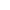 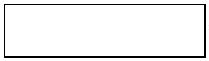 ΕΚΠΑΙΔΕΥΤΙΚΗ ΚΛΙΜΑΚΑhttp://edu.klimaka.grΑΡΧΗ 1ΗΣ ΣΕΛΙ∆ΑΣΕΠΑΝΑΛΗΠΤΙΚΕΣ ΑΠΟΛΥΤΗΡΙΕΣ ΕΞΕΤΑΣΕΙΣ∆ʹ ΤΑΞΗΣ ΕΣΠΕΡΙΝΟΥ ΓΕΝΙΚΟΥ ΛΥΚΕΙΟΥΠΕΜΠΤΗ 8 ΙΟΥΛΙΟΥ 2010ΕΞΕΤΑΖΟΜΕΝΟ ΜΑΘΗΜΑ ΘΕΩΡΗΤΙΚΗΣΚΑΤΕΥΘΥΝΣΗΣ:ΝΕΟΕΛΛΗΝΙΚΗ ΛΟΓΟΤΕΧΝΙΑΣΥΝΟΛΟ ΣΕΛΙ∆ΩΝ: ΕΞΙ(6)ΚΕΙΜΕΝΟΓεώργιος Βιζυηνός, Τό ἁμάρτημα τῆς μητρός μου(απόσπασμα)Σάν ἐγεννήθηκες ἐσύ ἐκατάκατσεν ἡ καρδιά μου, μά δένἡμέρεψε. Ὁ πατέρας σου σέ ἤθελε κορίτσι. Καί μιάν ἡμέραμέ τό εἶπε.—Κι αὐτό καλῶς μᾶς ὥρισε, ∆εσποινιώ, μά γώ τό ἤθελακορίτσι.Ὅταν ἐπῆγεν ἡ γιαγιά σου στόν Ἁγιοντάφο, ἔστειλαδώδεκα πουκάμισα και τρία Κωνσταντινάτα1, γιά νά μέβγάλῃ ἕνα σχωροχάρτι. Καί, διές ἐσύ! Ἴσα ἴσα ἐκεῖνο τόμῆνα, πού ἐγύρισεν ἡ γιαγιά σου ἀπό τή Γερουσαλή2 μέ τόσχωροχάρτι, ἐκεῖνο τό μῆνα ἐκακοψυχοῦσα τήν Ἀννιώ.Κάθε λίγο καί λιγάκι ἐφώναζα τή μανίτσα.—Ἔλα δά,κυρά, νά διοῦμε. κορίτσι εἶναι; —Ναί, θυγατέρα, ἔλεγεν ἡμαμή. Κορίτσι. ∆έ βλέπεις; ∆έ σέ χωροῦν τά ροῦχά σου!—Καί νά πιά χαρά ἐγώ, σάν τό ἄκουγα!Σάν ἐγεννήθηκε τό παιδί καί βγῆκεν ἀληθινά κορίτσι,τότε πιά ἦρθεν ἡ καρδιά στόν τόπο της. Τό ὠνομάσαμενἈννιώ, τό ἴδιο το ὄνομα πού εἶχε τό σχωρεμένο, γιά νά μήνποφαίνεται3 πώς μᾶς λείπει κανείς ἀπό τό σπίτι.—Εὐχαριστῶ σε, Θεέ μου! ἔλεγα νύχτα καί μέρα. Εὐχαριστῶσε ἡ ἁμαρτωλή, πού ἐσήκωσες τήν ἐντροπή καί ἐξάλειψεςτήν ἁμαρτία μου!Καί εἴχαμε πιά τήν Ἀννιώ σάν τά μάτια μας. Καίἐζούλευες ἐσύ, καί ἔγινες τοῦ θανατᾶ ἀπό τή ζούλια σου.ΤΕΛΟΣ 1ΗΣ ΑΠΟ 6 ΣΕΛΙ∆ΕΣ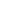 ΕΚΠΑΙΔΕΥΤΙΚΗ ΚΛΙΜΑΚΑhttp://edu.klimaka.grΑΡΧΗ 2ΗΣ ΣΕΛΙ∆ΑΣὉ πατέρας σου σέ ἔλεγε «το ἀδικημένο του», γιατί σ’ἀπόκοψα4 πολύ νωρίς, καί μ’ ἐμάλωνε καμμιά φορά, γιατίσέ παραμελοῦσα. Κ’ ἐμένα ἡ καρδιά μου ἐρράγιζε, σάν σ’ἔβλεπα νά χαλνᾷς. Μά, ἔλα πού δέν ἐμποροῦσα ν’ αφήσωτήν Ἀννιώ ἀπό τά χέρια μου! Ἐφοβούμην πώς κάθε στιγμήμπορεῖ νά τῆς συμβῇ τίποτε. Καί ὁ πατέρας σου ὁμακαρίτης, ὅσο καί ἄν μάλωνε κ’ ἐκεῖνος, τήν ἤθελε πιά νάμή στάξῃ καί τήν βρέξῃ!Μά ἐκεῖνο τό εὐλογημένο, ὅσο περισσότερα χάδια, τόσοὀλιγώτερην ὑγεία. Ἔλεγες πώς ἐμετάνοιωσεν ὁ Θεός γιατίμᾶς τό ἔδωκε. Ἐσεῖς ἤσασθε κόκκινα κόκκινα, καί ζωηράκαί σερπετά5. Ἐκεῖνο, ἥσυχο καί σιγανό καί ἀρρωστιάρικο!Ὅταν τό ἔβλεπα ἔτσι χλωμό χλωμό, μοῦ ἤρχετο εἰς τόν νοῦμου τό πεθαμένο, καί ἡ ἰδέα πώς ἐγώ τό ἐθανάτωσα ἄρχισενά ξανακυριεύῃ μέσα μου. Ὥς πού μιάν ἡμέρα ἀπέθανε καίτό δεύτερο!Ὅποιος δέν τό ἐδοκίμασε μοναχός του, παιδί μου, δένξεύρει τί πικρό ποτῆρι ἦταν ἐκεῖνο. Ἐλπίδα νά κάνω ἄλλοκορίτσι δέν ἦταν πλέον. Ὁ πατέρας σου εἶχ’ ἀποθάνει. Ἄνδέν εὑρίσκετο ἕνας γονιός νά μέ χαρίσῃ τό κορίτσι του,ἤθελα πάρω τά βουνά νά φύγω.Ἀλήθεια πού δέν ἐβγῆκε καλόγνωμο. Μά ὅσο τό εἶχα καίτό κήδευα6 καί τό κανάκευα, θαρροῦσα πώς τό εἶχα δικόμου, καί ξεχνοῦσα κεῖνο πὤχασα, κ’ ἡμέρωνα τή συνείδησίμου.Καθώς τό λέγ’ ὁ λόγος, ξένο παιδί ’ναι παίδεψι. Μά γιάμένα ἡ παίδεψι αὐτή εἶναι παρηγοριά κ’ ἐλαφροσύνη. Γιατίὅσο περισσότερο τυραννηθῶ καί χολοσκάσω, τόσο λιγώ-τερο θά μέ παιδέψῃ ὁ Θεός γιά τό παιδί πού πλάκωσα.Γι’ αὐτό—νἄχῃς τήν εὐχή μου—μή μέ γυρεύεις νά διώξωτώρα τήν Κατερινιώ γιά νά πάρω ἕνα παιδί καλόγνωμο καίπροκομμένο.—Ὄχι, ὄχι, μητέρα! ἀνέκραξα διακόψας αὐτήν ἀκρα-τήτως. ∆έν γυρεύω τίποτε. Ὕστερα ἀπ’ ὅσα μ’ ἀφηγήθης, σέζητῶ συγχώρησι διά τήν ἀσπλαγχνίαν μου. Σέ ὑπόσχομαι ν’ἀγαπῶ τό Κατερινιώ σάν τήν ἀδελφή μου, καί νά μή τῆςεἴπω τίποτε πλέον, τίποτε δυσάρεστο.ΤΕΛΟΣ 2ΗΣ ΑΠΟ 6 ΣΕΛΙ∆ΕΣ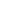 ΕΚΠΑΙΔΕΥΤΙΚΗ ΚΛΙΜΑΚΑhttp://edu.klimaka.grΑΡΧΗ 3ΗΣ ΣΕΛΙ∆ΑΣ—Ἔτσι νἄχης τήν εὐχή τοῦ Χριστοῦ καί τῆς Παναγίας!εἶπεν ἡ μήτηρ μου ἀναπνεύσασα. Γιατί, βλέπεις, τό πόνεσε ἡκαρδιά μου τό πολλακαμμένο, καί δέν θέλω νά τόκακολογοῦνε. Ξέρω κ’ ἐγώ, μαθές; Τῆς Τύχης ἤτανε; τοῦΘεοῦ ἤτανε; Τόσο κακή καί ἀνεπιδέξια πού εἶναι—τήν πῆραστό λαιμό μου, ἐτελείωσε.Ἡ ἐκμυστήρευσις αὕτη ἔκαμε βαθυτάτην ἐπ’ ἐμοῦἐντύπωσιν. Τώρα μοῦ ἠνοίγησαν οἱ ὀφθαλμοί, καίἐκατάλαβα πολλάς πράξεις τῆς μητρός μου, αἱ ὁποῖαι πότεμέν ἐφαίνοντο ὡς δεισιδαιμονία, πότε δέ ὡς αὐτόχρημα7μονομανίας ἀποτελέσματα. Τό φοβερόν ἐκεῖνο δυστύχημαἐπηρέασε τόσον πολύ τόν βίον της ὅλον, ὅσῳ μᾶλλον ἁπλῆκαί ἐνάρετος καί θεοφοβουμένη ἦτον ἡ μήτηρ μου. Ἡσυναίσθησις τοῦ ἁμαρτήματος, ἡ ἠθική ἀνάγκη τῆςἐξαγνίσεως καί τό ἀδύνατον τῆς ἐξαγνίσεως αὐτοῦ—τί φρικτή καί ἀμείλικτος Κόλασις! Ἐπί εἰκοσιοκτώ τώραἔτη βασανίζεται ἡ τάλαινα γυνή χωρίς νά δυνηθῇ νάκοιμήσῃ τόν έλεγχον τῆς συνειδήσεώς της, οὔτε ἐν ταῖςδυστυχίαις οὔτε ἐν ταῖς εὐτυχίαις της!Ἀφ’ ἧς στιγμῆς ἔμαθον τήν θλιβεράν της ἱστορίαν,συνεκέντρωσα ὅλην μου τήν προσοχήν εἰς τό πῶς ν’ἀνακουφίσω τήν καρδίαν της, προσπαθῶν νά παραστήσωεἰς αὐτήν ἀφ’ ἑνός μέν τό ἀπρομελέτητον καί ἀβούλητοντοῦ ἁμαρτήματος, ἀφ’ ἑτέρου δέ τήν ἄκραν τοῦ Θεοῦεὐσπλαγχνίαν,τήνδικαιοσύνηναὐτοῦ,ἥτιςδένἀνταποδίδει ἴσα ἀντί ἴσων, ἀλλά κρίνει κατά τούςδιαλογισμούς καί τάς προθέσεις μας. Καί ὑπῆρξε καιρόςκαθ’ ὅν ἐπίστευον, ὅτι αἱ προσπάθειαί μου δέν ἔμεινανἀνεπιτυχεῖς.1234. Κωνσταντινάτο. παλαιό χρυσό νόμισμα.. Γερουσαλή. η Ιερουσαλήμ... ποφαίνομαι – αποφαίνομαι γίνομαι αισθητός... ἀποκόβω απογαλακτίζω βρέφος, παύω να τρέφω βρέφος με τομητρικό γάλα..567. σερπετός κινητικός, ζωηρός... κήδομαι φροντίζω. αὐτόχρημα πράγματι..ΤΕΛΟΣ 3ΗΣ ΑΠΟ 6 ΣΕΛΙ∆ΕΣ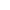 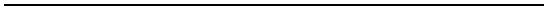 ΕΚΠΑΙΔΕΥΤΙΚΗ ΚΛΙΜΑΚΑhttp://edu.klimaka.grΑΡΧΗ 4ΗΣ ΣΕΛΙ∆ΑΣΕΡΩΤΗΣΕΙΣΑ1.Ο Βιζυηνός αντλεί μέρος του αφηγηματικού υλικού τουαπό τις παραδόσεις και τα βιώματα της λαϊκής ζωής στηνιδιαίτερη πατρίδα του. Να εντοπίσετε και νακαταγράψετε τρία στοιχεία μέσα από το κείμενο πουεπιβεβαιώνουν την παραπάνω άποψη.Μονάδες 15Β1. α. Ποια βασική διαφορά παρουσιάζει η γλώσσα τουκειμένου στα αφηγηματικά και στα διαλογικά μέρη;(μονάδες 10)β. Να καταγράψετε δύο γλωσσικά παραδείγματα από τααφηγηματικά και δύο από τα διαλογικά μέρη τουκειμένου, τα οποία πιστοποιούν αυτή τη διαφορά.(μονάδες 10)Μονάδες 20Β2. α. Να χωρίσετε το απόσπασμα σε δύο βασικές ενότητεςκαι να δώσετε έναν ενδεικτικό τίτλο για την καθεμιά.(μονάδες 10)β. Η εξομολόγηση της μητέρας παρατίθεται από τοναφηγητή σε πρώτο πρόσωπο. Ποιες αρετές προσδίδειστην αφήγηση η επιλογή αυτή; (μονάδες 10)Μονάδες 20Γ1. «Τό φοβερόν ἐκεῖνο δυστύχημα ἐπηρέασε τόσον πολύτόν βίον της ὅλον, ὅσῳ μᾶλλον ἁπλῆ καί ἐνάρετος καίθεοφοβουμένη ἦτον ἡ μήτηρ μου. Ἡ συναίσθησις τοῦἁμαρτήματος, ἡ ἠθική ἀνάγκη τῆς ἐξαγνίσεως καί τόἀδύνατον τῆς ἐξαγνίσεως αὐτοῦ— τί φρικτή καίἀμείλικτος Κόλασις!»Να σχολιάσετε σε μία παράγραφο 100 - 120 λέξεων τοπεριεχόμενο του παραπάνω αποσπάσματος.Μονάδες 25ΤΕΛΟΣ 4ΗΣ ΑΠΟ 6 ΣΕΛΙ∆ΕΣ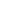 ΕΚΠΑΙΔΕΥΤΙΚΗ ΚΛΙΜΑΚΑhttp://edu.klimaka.grΑΡΧΗ 5ΗΣ ΣΕΛΙ∆ΑΣ∆1. Τόσο στο κείμενο του Γεωργίου Βιζυηνού όσο και στοκείμενο του Στρατή Μυριβήλη, που σας δίνεται πιοκάτω,περιγράφεταιέναπλαίσιοοικογενειακώνσχέσεων, μέσα στο οποίο ιδιαίτερη σημασία έχει ησυμπεριφορά της μάνας. Ποια είναι τα κυρίαρχαστοιχεία αυτής της συμπεριφοράς και ποιες οι συνέπειεςγια τα υπόλοιπα μέλη της οικογένειας; Στην απάντησήσας να λάβετε υπόψη και τα δύο κείμενα.Στρατῆ Μυριβήλη, «Ὁ Βασίλης ὁ ’Αρβανίτης» (απόσπασμα)(Ρένου, Ἤρκου και Στάντη ’Αποστολίδη, Ἀνθολογία τῆςΝεοελληνικῆς Γραμματείας, Τὰ Νέα Ἑλληνικά, 20045, σσ. 350-352)Κείνη τὴ χρονιὰ ἦταν ποὺ γεννήθηκε τὸ Λενάκι μας.Τὸ στερνοπαίδι ἦταν, ἕχτο στὴ σειρά. Λιανό, μὲ ἀδύναταποδαράκια, μαλακά, κάτι σταχτιὰ ματάκια, λυπημέναἀπὸ τώρα. Ἡ μητέρα, ἀπὸ τὶς πρῶτες μέρες φοβήθηκε πὼςδὲ θὰ τὴ στεριώσῃ. ∆ὲν εἶχε καὶ γάλα στὸ βυζί— πρώτηφορὰ μέσα σὲ τόσες γέννες!—Γιατί δὲν τὸ βυζαίνεις τὸ Λενάκι μας; ... ρωτοῦσεαὐστηρὰ ἡ Φανή, ποὺ ἦταν τεσσάρω χρονῶ καὶσούφρωνε κιόλας τὰ ψιλὰ φρύδια της.—Γιατὶ προφτάσατε καὶ μοῦ τὸ ἤπιατε ὅλο τὸ γάλα.∆ὲν ἀφήσατε τίποτα γιὰ τὸ Λενάκι μας.Κ’ ἡ Φανή, ποὺ τὴν πότιζαν μὲ τὸ ζόρι τὸ γάλα της,ἔκλαιγε γιὰ τ’ ἄδικο ποὺ τῆς ρίχναν καὶ χτύπαγε τὸ πόδι:—∆ὲν τόπια ἐγώ, μανούλα, δὲν τόπια ἐγώ!Ὁ πατέρας, λοιπόν, ἀγόρασε μιὰ κατσίκα γιὰ τὸΛενάκι. Ἦταν ἄσπρη καὶ κανελλιά, πρωτόγεννη.Ὄμορφη σὰ ζωγραφιά. Εἶχε καὶ κάτι βελούδινασκουλαρίκια κάτω ἀπό τὸ σαγόνι, καὶ τὴ λέγαμε: «ἡΝτουντού». Ἤταν ἥμερη, ἄκουγε στ’ ὄνομά της. Ἔβγαζεκαὶ πολύ γάλα. Ὅμως τὸ Λενάκι μας, πάλι δὲν ἔλεγε νασαρκώσῃ.Μαζευόμαστε γύρω στὴν κούνια του ὅλα τὰ παιδιά,τοῦ κάναμε παιχνίδια καὶ κανάκια, μὰ κεῖνο ποτὲς δὲχάραζε τὸ χειλάκι του. Μήτε νὰ πῇς κ’ ἔκλαιγε σὰν τ’ΤΕΛΟΣ 5ΗΣ ΑΠΟ 6 ΣΕΛΙ∆ΕΣ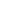 ΕΚΠΑΙΔΕΥΤΙΚΗ ΚΛΙΜΑΚΑhttp://edu.klimaka.grΑΡΧΗ 6ΗΣ ΣΕΛΙ∆ΑΣἄλλα τα μωρά. Μᾶς ἔβλεπε μονάχα μὲ τὰ λυπημέναματάκια του καὶ βύζαινε ἥσυχα τὸ δάχτυλο. Καὶ μεῖςκοιταζόμασταν καὶ φεύγαμε ἕνας-ἕνας ἀπό κοντά του.Ἡ μητέρα ἔκλαιγε καὶ τοῦ ’λεγε με τὴ γλυκιά της φωνὴπαραπονιάρικα νανουρίσματα. Τόλεγε «τ’ ἀποξυστάριμου». Ἀποξυστάρι ἦταν τὸ λειψὸ ψωμάκι. Τόπλαθε στὸτέλος ὅπως-ὅπως, μὲ τ’ ἀπομεινάρια ποὺ ξεκολνοῦσε ἀπὸτὴν ξυλόσκαφη, σὰν τέλειωνε ἡ ζυμωσιά.Μονάδες 20Ο∆ΗΓΙΕΣ(γιατουςεξεταζομένους)12. Στο τετράδιο να γράψετε μόνο τα προκαταρκτικά(ημερομηνία, κατεύθυνση, εξεταζόμενο μάθημα). Να μηναντιγράψετε τα θέματα στο τετράδιο.. Να γράψετε το ονοματεπώνυμό σας στο πάνω μέρος τωνφωτοαντιγράφων, αμέσως μόλις σας παραδοθούν. ∆ενεπιτρέπεται να γράψετε οποιαδήποτε άλλη σημείωση.Κατά την αποχώρησή σας να παραδώσετε μαζί με τοτετράδιο και τα φωτοαντίγραφα.34. Να απαντήσετε στο τετράδιό σας σε όλα τα θέματα.. Να γράψετε τις απαντήσεις σας μόνο με μπλε ή μόνο μεμαύρο στυλό διαρκείας και μόνο ανεξίτηλης μελάνης.. Κάθε απάντηση επιστημονικά τεκμηριωμένη είναιαποδεκτή.. ∆ιάρκεια εξέτασης: τρεις (3) ώρες μετά τη διανομή τωνφωτοαντιγράφων.567. Χρόνος δυνατής αποχώρησης: μία (1) ώρα μετά τηδιανομή των θεμάτων.KΑΛΗ ΕΠΙΤΥΧΙΑΤΕΛΟΣΜΗΝΥΜΑΤΟΣΤΕΛΟΣ 6ΗΣ ΑΠΟ 6 ΣΕΛΙ∆ΕΣ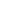 ΑΡΧΗ 1ΗΣ ΣΕΛΙ∆ΑΣ – ∆΄ ΕΣΠΕΡΙΝΩΝΕΠΑΝΑΛΗΠΤΙΚΕΣ ΠΑΝΕΛΛΗΝΙΕΣ ΕΞΕΤΑΣΕΙΣ∆΄ ΤΑΞΗΣ ΕΣΠΕΡΙΝΟΥ ΓΕΝΙΚΟΥ ΛΥΚΕΙΟΥ∆ΕΥΤΕΡΑ 6 ΙΟΥΝΙΟΥ 2011ΕΞΕΤΑΖΟΜΕΝΟ ΜΑΘΗΜΑ: ΝΕΟΕΛΛΗΝΙΚΗ ΛΟΓΟΤΕΧΝΙΑΘΕΩΡΗΤΙΚΗΣ ΚΑΤΕΥΘΥΝΣΗΣΣΥΝΟΛΟ ΣΕΛΙ∆ΩΝ: ΤΡΕΙΣ (3)ΚΕΙΜΕΝΟΓιώργης ΠαυλόπουλοςΤά ἈντικλείδιαἩ Ποίηση εἶναι μιά πόρτα ἀνοιχτή.Πολλοί κοιτάζουν μέσα χωρίς νά βλέπουντίποτα καί προσπερνοῦνε. Ὅμως μερικοίκάτι βλέπουν, τό μάτι τους ἁρπάζει κάτικαί μαγεμένοι πηγαίνουνε νά μποῦν.Ἡ πόρτα τότε κλείνει. Χτυπᾶνε μά κανείςδέν τούς ἀνοίγει. Ψάχνουνε γιά τό κλειδί.Κανείς δέν ξέρει ποιός τό ἔχει. Ἀκόμηκαί τή ζωή τους κάποτε χαλᾶνε μάταιαγυρεύοντας τό μυστικό νά τήν ἀνοίξουν.Φτιάχνουν ἀντικλείδια. Προσπαθοῦν.Ἡ πόρτα δέν ἀνοίγει πιά. ∆έν ἄνοιξε ποτέγιά ὅσους μπόρεσαν νά ἰδοῦν στό βάθος.Ἴσως τά ποιήματα πού γράφτηκανἀπό τότε πού ὑπάρχει ὁ κόσμοςεἶναι μιά ἀτέλειωτη ἀρμαθιά ἀντικλείδιαγιά ν’ ἀνοίξουμε τήν πόρτα τῆς Ποίησης.Μά ἡ Ποίηση εἶναι μιά πόρτα ἀνοιχτή.(Τά Ἀντικλείδια, 1988)ΤΕΛΟΣ 1ΗΣ ΑΠΟ 3 ΣΕΛΙ∆ΕΣ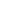 ΑΡΧΗ 2ΗΣ ΣΕΛΙ∆ΑΣ – ∆΄ ΕΣΠΕΡΙΝΩΝΕΡΩΤΗΣΕΙΣΑ1.Β1.ΚύριαγνωρίσματατηςποίησηςτουΓιώργηΠαυλόπουλου είναι η χρήση καθημερινού λεξιλογίου,ο παρατακτικός λόγος και η συμβολιστική γραφή. Γιακαθένα από τα παραπάνω χαρακτηριστικά ναγράψετε ένα αντίστοιχο παράδειγμα από το ποίημαπου σας δόθηκε.Μονάδες 15Σύμφωνα με την Τασούλα Καραγεωργίου: «Το ποίηματου Παυλόπουλου τελειώνει όπως άρχισε. Η Ποίησηείναι μια πόρτα ανοικτή˙ η πρόσκληση ανανεώνεται˙ ηπεριπέτεια δεν έχει τέλος». Σε ποιο σχήμα λόγουαναφέρεται η Τ. Καραγεωργίου; (μονάδες 5)Να σχολιάσετε τη συγκεκριμένη επιλογή του σχήματοςαυτού από τον ποιητή. (μονάδες 15)Μονάδες 20Β2.α) Γιατί ο ποιητής, κατά τη γνώμη σας, χρησιμοποιεί σταἈντικλείδια» το α΄ και γ΄ πληθυντικό πρόσωπο για«την εξιστόρηση και ερμηνεία του ποιητικού τουμύθου; (μονάδες 10)β) Να περιγράψετε δύο εικόνες με τις οποίες ο ποιητήςδημιουργεί μια ατμόσφαιρα μυστηριακή. (μονάδες 10)Μονάδες 20Γ1.Να σχολιάσετε τους παρακάτω στίχους:Ἀκόμηκαί τή ζωή τους κάποτε χαλᾶνε μάταιαγυρεύοντας τό μυστικό νά τήν ἀνοίξουν.Φτιάχνουν ἀντικλείδια.(σε μία παράγραφο περίπου 100-120 λέξεων)Μονάδες 25∆1. Να συγκρίνετε ως προς το περιεχόμενο το ποίημα του Γ.Παυλόπουλου «Τά Ἀντικλείδια» με το ποίημα του Γ.Στογιαννίδη «Ἡ ποίηση».Μονάδες 20ΤΕΛΟΣ 2ΗΣ ΑΠΟ 3 ΣΕΛΙ∆ΕΣ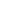 ΑΡΧΗ 3ΗΣ ΣΕΛΙ∆ΑΣ – ∆΄ ΕΣΠΕΡΙΝΩΝἩ ποίησηἩ ποίηση εἶναι σκληρὴδὲν τὴν κερδίζεις μὲ ψέματα,δὲν τὴν ἀλλάζεις ξεκοιλιάζοντας τράπουλεςἢ θυμιατίζοντας τὸν ἔξω ἀποδῶ.Φωτιὰποὺ βαστάει ἀπ’ τὴν κόλασηκαὶ ποὺ μελτέμια Αὐγουστιάτικαλουτρὰ ἰαματικὰποὺοἱδυστυχισμένοιὀνειρεύονται.Ἡ ποίηση σοῦ ἀφαιρεῖ τὴν πραγματικότηταἀφήνοντάς σε στὶς προσβάσεις τοῦ ὕπνουνὰ μηρυκάζεις λέξεις.Κάποτε ἄγγελος Κυρίου ἔρχεταινὰ σοῦ ἀλλάξει τὸ μουσκεμένο προσκέφαλο.Ἡποίησηεἶναιἡπιὸσκληρὴμοναξιά.(Από τη συλλογή του Γιώργου Στογιαννίδη, Στίςπροσβάσεις τοῦ ὕπνου, 1976)Ο∆ΗΓΙΕΣ (για τους εξεταζομένους)12. Στο τετράδιο να γράψετε μόνο τα προκαταρκτικά (ημερομηνία,εξεταζόμενο μάθημα).τετράδιο.Να μην αντιγράψετε τα θέματα στο. Να γράψετε το ονοματεπώνυμό σας στο πάνω μέρος τωνφωτοαντιγράφων αμέσως μόλις σας παραδοθούν. ∆εν επιτρέπεταινα γράψετε καμιά άλλη σημείωση. Κατά την αποχώρησή σας ναπαραδώσετε μαζί με το τετράδιο και τα φωτοαντίγραφα.. Να απαντήσετε στο τετράδιό σας σε όλα τα θέματα.. Να γράψετε τις απαντήσεις σας μόνο με μπλε ή μόνο με μαύροστυλό.3456. Κάθε απάντηση τεκμηριωμένη είναι αποδεκτή.. ∆ιάρκεια εξέτασης: τρεις (3) ώρες μετά τη διανομή τωνφωτοαντιγράφων.7. Χρόνος δυνατής αποχώρησης: 18.00.ΚΑΛΗ ΕΠΙΤΥΧΙΑΤΕΛΟΣ ΜΗΝΥΜΑΤΟΣΤΕΛΟΣ 3ΗΣ ΑΠΟ 3 ΣΕΛΙ∆ΕΣ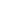 